Всемирная конференция по развитию электросвязи (ВКРЭ-14, Дубай, Объединенный Арабские Эмираты, 30 марта − 10 апреля 2014 г.) приняла ряд Резолюций, которые было предложено представить Полномочной конференции. Тексты указанных Резолюций прилагаются.	Д-р Хамадун И. ТУРЕ	Генеральный секретарьПриложение: 1ПРИЛОЖЕНИЕРешения Всемирной конференции по развитию электросвязи
(ВКРЭ-14, Дубай, Объединенные Арабские Эмираты, 30 марта – 10 апреля 2014 г.)СОДЕРЖАНИЕРЕЗОЛЮЦИЯ 5 (Пересм. Дубай, 2014 г.)Расширенное участие развивающихся стран1 в деятельности СоюзаВсемирная конференция по развитию электросвязи (Дубай, 2014 г.),учитываяа)	Резолюции 25 и 123 (Пересм. Гвадалахара, 2010 г.) Полномочной конференции об укреплении регионального присутствия МСЭ и о преодолении разрыва в стандартизации между развивающимися и развитыми странами;b)	Резолюцию 30 (Пересм. Гвадалахара, 2010 г.) Полномочной конференции "Специальные меры, касающиеся наименее развитых стран, малых островных развивающихся государств, развивающихся стран, не имеющих выхода к морю, и стран с переходной экономикой";с)	Резолюции 166, 167, 169 и 170 (Гвадалахара, 2010 г.) Полномочной конференции о поощрении и упрощении участия развивающихся стран и их Членов Сектора и академических организаций в деятельности Союза;d)	Резолюцию 135 (Пересм. Гвадалахара, 2010 г.) Полномочной конференции "Роль МСЭ в развитии электросвязи/информационно-коммуникационных технологий, в оказании технической помощи и консультаций развивающимся странам и в реализации соответствующих национальных, региональных и межрегиональных проектов";е)	Резолюцию МСЭ-R 7 (Пересм. Женева, 2012 г.) Ассамблеи радиосвязи "Развитие электросвязи с учетом взаимодействия и сотрудничества с Сектором развития электросвязи МСЭ";f)	Резолюции 54, 59 и 74 (Пересм. Дубай, 2012 г.) Всемирной ассамблеи по стандартизации электросвязи (ВАСЭ) о необходимости расширять участие развивающихся стран и Членов Сектора из этих стран в работе Сектора стандартизации электросвязи МСЭ (МСЭ-Т);g)	Резолюцию 82 (Дубай, 2012 г.) ВАСЭ о стратегическом и структурном рассмотрении Сектора стандартизации электросвязи МСЭ с целью расширения участия развивающихся стран в деятельности Союза,признаваяа)	разнообразные трудности, с которыми сталкиваются развивающиеся страны, в особенности наименее развитые страны (НРС), малые островные развивающиеся государства (СИДС), развивающиеся страны, не имеющие выхода к морю (ЛЛДС), и страны с переходной экономикой, а также страны, имеющие жесткие бюджетные ограничения, при обеспечении своего эффективного и действенного участия в работе Сектора развития электросвязи МСЭ (МСЭ-D) и исследовательских комиссий;b)	что гармоничное и сбалансированное развитие всемирной сети электросвязи является взаимовыгодным для развитых и развивающихся стран;с)	необходимость определения механизма, в рамках которого развивающиеся страны могли бы участвовать в работе исследовательских комиссий МСЭ-D и вносить в нее свой вклад;d)	значение приближения работы исследовательских комиссий МСЭ-D к развивающимся странам, в особенности в тех случаях, когда невозможно обеспечить физическое присутствие;е)	вселяющие надежду результаты, накопленные в ходе экспериментального проекта дистанционного участия, проведенного в прошедшем исследовательском периоде Бюро развития электросвязи (БРЭ),будучи убежденаа)	в необходимости расширения участия и присутствия развивающихся стран в работе МСЭ;b)	в том, что региональные и зональные отделения МСЭ могут играть в выполнении этой задачи интегрирующую роль,решает поручить Директору Бюро развития электросвязи 1	обеспечить проведение собраний исследовательских комиссий МСЭ-D и форумов/семинаров/практикумов, насколько это целесообразно и в пределах имеющихся финансовых ограничений, вне Женевы, ограничивая обсуждения темами, указанными в их повестках дня и отражающими фактические потребности и приоритеты развивающихся стран;2	обеспечить участие МСЭ-D, в том числе Консультативной группы по развитию электросвязи (КГРЭ), на уровне как штаб-квартиры, так и на региональном уровне, в подготовке и проведении всемирных форумов по политике в области электросвязи и предложить исследовательским комиссиям принимать в них участие,поручает далее Директору Бюро развития электросвязи 1	в тесном сотрудничестве с Директором Бюро радиосвязи и Директором Бюро стандартизации электросвязи рассмотреть и применить на практике наилучшие пути и способы оказания помощи развивающимся странам в подготовке к работе трех Секторов и активном в ней участии, в особенности в работе консультативных групп Секторов, ассамблей, конференций и исследовательских комиссий, имеющих значение для развивающихся стран, особенно в том, что касается работы исследовательских комиссий МСЭ-Т, в соответствии с резолюциями, перечисленными в разделе учитывая, выше;2	провести исследования, касающиеся увеличения участия развивающихся стран, Членов Сектора и других участников отрасли электросвязи из развивающихся стран в работе МСЭ-D;3	расширить в рамках финансовых ограничений и принимая во внимание другие возможные источники финансирования предоставление стипендий для участников из развивающихся стран, присутствующих на собраниях исследовательских комиссий, консультативных комиссий всех трех Секторов и других важных собраниях, включая подготовительные собрания к конференциям, и объединяя по возможности присутствие на нескольких последовательно проводимых мероприятиях;4	продолжать содействовать дистанционному участию и дистанционным собраниям, а также электронным методам работы, с тем чтобы поощрять полномасштабное участие развивающихся стран в работе МСЭ-D и содействовать такому участию,предлагает Директору Бюро радиосвязи и Директору Бюро стандартизации электросвязи поощрять проведение собраний вне Женевы, там, где это будет способствовать более широкому участию местных экспертов из стран и регионов, удаленных от Женевы,предлагает Государствам-Членам, Членам Сектора и Ассоциированным членам 1	участвовать или расширить свое участие в деятельности Союза на основании процедур, утвержденных в Резолюциях 169 и 170 (Гвадалахара, 2010 г.);2	согласно соответствующим положениям Устава и Конвенции МСЭ рассмотреть вопрос о выдвижении кандидатур на посты председателей и заместителей председателей Консультативной группы Сектора, исследовательских комиссий и других групп на основании метода справедливого распределения, утвержденного в соответствии с Резолюцией 166 (Гвадалахара, 2010 г.);3	укреплять сотрудничество с региональными отделениями МСЭ, в том что касается выполнения этой Резолюции,просит Генерального секретаряпредставить отчет Полномочной конференции об ожидаемых финансовых последствиях выполнения настоящей Резолюции, предлагая при этом также другие возможные источники финансирования,предлагает Полномочной конференции1	уделить необходимое внимание выполнению настоящей Резолюции при определении основы бюджета и соответствующих финансовых ограничений;2	в процессе принятия финансового плана выделить БРЭ необходимые средства для содействия более широкому присутствию и участию развивающихся стран в деятельности МСЭ-D.РЕЗОЛЮЦИЯ 30 (Пересм. Дубай, 2014 г.)Роль Сектора развития электросвязи МСЭ в выполнении решений Всемирной встречи на высшем уровне по вопросам информационного обществаВсемирная конференция по развитию электросвязи (Дубай, 2014 г.),напоминаяa)	Резолюцию 71 (Пересм. Гвадалахара, .) Полномочной конференции "Стратегический план Союза на 2012–2015 годы";b)	Резолюцию 130 (Пересм. Гвадалахара, .) Полномочной конференции "Усиление роли МСЭ в укреплении доверия и безопасности при использовании информационно-коммуникационных технологий";c)	Резолюцию 139 (Пересм. Гвадалахара, .) Полномочной конференции "Использование электросвязи/информационно-коммуникационных технологий для преодоления "цифрового разрыва" и построения открытого для всех информационного общества";d)	Резолюцию 140 (Пересм. Гвадалахара, 2010 г.) Полномочной конференции "Роль МСЭ в выполнении решений Всемирной встречи на высшем уровне по вопросам информационного общества";e)	Резолюцию 172 (Гвадалахара, .) Полномочной конференции "Общий обзор выполнения решений Всемирной встречи на высшем уровне по вопросам информационного общества";f)	документы, принятые на обоих этапах Всемирной встречи на высшем уровне по вопросам информационного общества (ВВУИО):–	Женевскую декларацию принципов и Женевский план действий;–	Тунисское обязательство и Тунисскую программу для информационного общества;g)	итоги Круглого стола на уровне министров, проходившего в рамках Форума ВВУИО 2013 года, где министры "настоятельно рекомендовали продолжить процесс ВВУИО на период после 2015 года";h)	итоги процесса обзора выполнения решений ВВУИО+10,признавая,a)	что на ВВУИО было отмечено, что основные сферы компетенции МСЭ имеют решающее значение для построения информационного общества, и МСЭ был указан как ведущая организация/содействующая организация при осуществлении Направлений деятельности С2 и С5, а также как партнер в отношении Направлений деятельности С1, С3, С4, С6, С7 и С11, а также Направления деятельности С8, как указано в Резолюции 140 (Пересм. Гвадалахара, 2010 г.);b)	что стороны, участвующие в реализации последующих действий по итогам Встречи на высшем уровне, решили назначить МСЭ в качестве ведущей организации/содействующей организации по Направлению деятельности С6, по которому он прежде был только партнером;с)	что Сектор развития электросвязи МСЭ (МСЭ-D), ввиду его целей и задач, характера существующих партнерских отношений между Государствами-Членами и Членами Сектора МСЭ-D, его многолетнего опыта рассмотрения различных потребностей в сфере развития и реализации ряда проектов, в том числе конкретно проектов по созданию инфраструктуры и инфраструктуры электросвязи/информационно-коммуникационных технологий (ИКТ), финансируемых Программой развития Организации Объединенных Наций (ПРООН) и различными фондами, а также через возможные партнерские отношения, характера пяти выполняемых им в настоящее время задач, принятых на настоящей Конференции для удовлетворения потребностей в инфраструктуре электросвязи/ИКТ, включая вопросы укрепления доверия и безопасности при использовании электросвязи/ИКТ и благоприятной среды, и достижения целей ВВУИО, а также существования его уполномоченных региональных отделений, является одним из важнейших партнеров при выполнении решений ВВУИО в отношении Направлений деятельности С2, С5 и С6, которые являются краеугольным камнем работы Сектора в соответствии с Уставом и Конвенцией, а также участвует совместно с другими заинтересованными сторонами, в зависимости от случая, в реализации Направлений деятельности С1, С3, С4, С7, С8, С9 и С11 и всех других соответствующих направлений деятельности и других решений ВВУИО в рамках финансовых ограничений, установленных полномочной конференцией;d)	что в 2015 году будет осуществляться обзор процесса выполнения решений ВВУИО и что по итогам этого процесса будет рассмотрена концепция развития на период после 2015 года,признавая далее,что Полномочная конференция в своей Резолюции 140 (Пересм. Гвадалахара, .) решила, что МСЭ следует завершить отчет о выполнении решений ВВУИО, касающихся МСЭ, в 2014 году,принимая во вниманиеа)	Резолюцию 75 (Пересм. Дубай, 2 г.) Всемирной ассамблеи по стандартизации электросвязи "Вклад Сектора стандартизации электросвязи МСЭ в выполнение решений Всемирной встречи на высшем уровне по вопросам информационного общества";b)	Резолюцию 61 (Женева, .) Ассамблеи радиосвязи "Вклад МСЭ-R в выполнение решений Всемирной встречи на высшем уровне по вопросам информационного общества";c)	программы, мероприятия и региональную деятельность, проводимые в соответствии с решениями настоящей Конференции с целью преодоления цифрового разрыва;d)	соответствующую работу, которая уже выполнена и/или проводится МСЭ, и о ее результатах Совет МСЭ информировался через Рабочую группу Совета по ВВУИО (РГС-ВВУИО),отмечаяa)	Резолюцию 1332 Совета "Роль МСЭ в выполнении решений ВВУИО до 2015 года и будущей деятельности после ВВУИО+10";b)	Резолюцию 1334 (измененную, 2013 г.) Совета "Роль МСЭ в общем обзоре выполнения решений Всемирной встречи на высшем уровне по вопросам информационного ‎общества", где принято решение о проведении координируемого МСЭ мероприятия высокого уровня ВВУИО+10, на котором предусматривается принятие:•	заявления ВВУИО+10 о выполнении решений ВВУИО;•	концепции ВВУИО+10 на период ВВУИО после 2015 года в рамках мандатов участвующих учреждений;с)	Резолюцию 1336 Совета "Рабочая группа Совета по вопросам международной государственной политики, касающимся интернета",отмечая далее,что Генеральный секретарь МСЭ создал Целевую группу МСЭ по ВВУИО для разработки стратегий и координации политики и деятельности МСЭ, относящихся к ВВУИО, как это отмечено в Резолюции 1332 Совета,решает предложить Сектору развития электросвязи МСЭ1	продолжать сотрудничать с другими Секторами МСЭ и партнерами в области развития (правительствами, специализированными учреждениями Организации Объединенных Наций, соответствующими международными и региональными организациями и т. д.), согласно четко разработанному плану и надлежащему механизму координации действий различных заинтересованных партнеров на национальном, региональном, межрегиональном и глобальном уровнях, учитывая в особенности потребности развивающихся стран1, в том числе в области создания инфраструктуры электросвязи/ИКТ, укрепления доверия и безопасности при использовании электросвязи/ИКТ, а также в достижении других целей ВВУИО;2	продолжать поощрять применение принципа, не допускающего исключения из информационного общества, и создания с этой целью соответствующих механизмов (пункты 20−25 Тунисского обязательства);3	продолжать содействовать созданию благоприятной среды, способствующей тому, чтобы Члены Сектора МСЭ-D уделяли первоочередное внимание инвестициям, направленным на развитие инфраструктуры электросвязи/ИКТ, которая охватывала бы сельские, изолированные и отдаленные районы, с помощью различных технологий;4	оказывать помощь Государствам-Членам в финансировании и/или совершенствовании новаторских финансовых механизмов с целью развития инфраструктуры электросвязи/ИКТ (таких, как Фонд цифровой солидарности и другие механизмы, указанные в пункте 27 Тунисской программы, а также партнерства);5	продолжать предоставлять помощь развивающимся странам в совершенствовании их правовых и регламентарных структур с целью решения задачи создания инфраструктуры электросвязи/ИКТ и достижения других целей ВВУИО;6	содействовать развитию международного сотрудничества и созданию потенциала в вопросах, касающихся киберугроз, а также укреплению доверия и безопасности при использовании ИКТ, что согласуется с Направлением деятельности С5, по которому МСЭ является единственной содействующей организацией;7	продолжать деятельность в области статистики в сфере развития электросвязи, используя показатели, необходимые для оценки прогресса в этой области с целью преодоления "цифрового разрыва", среди прочего, в рамках Партнерства по измерению ИКТ в целях развития и в соответствии с пунктами 113–118 Тунисской программы, действуя в духе содержания Резолюции 8 (Пересм. Дубай, 2014 г.) настоящей Конференции;8	разработать и выполнять стратегический план МСЭ-D, учитывая необходимость уделения первоочередного внимания созданию инфраструктуры электросвязи/ИКТ, включая широкополосный доступ, на национальном, региональном, межрегиональном и глобальном уровнях и выполнению других целей ВВУИО, касающихся деятельности МСЭ-D;9	еще раз предложить предстоящей Полномочной конференции соответствующие механизмы финансирования мероприятий, связанных с решениями ВВУИО и относящихся к основной сфере компетенции МСЭ, а именно тех, которые будут приняты в отношении: i)	Направлений деятельности С2, С5 и С6, по которым МСЭ в настоящее время определен в качестве единственной содействующей организации;ii)	Направлений деятельности С1, С3, С4, С6, С7, включающего восемь вспомогательных направлений деятельности, и С11, по которому МСЭ определен в качестве одной из содействующих организаций, а также Направлений деятельности С8 и С9, по которым МСЭ определен в качестве одного из партнеров,поручает Директору Бюро развития электросвязи1	продолжать представлять РГС-ВВУИО исчерпывающую обобщенную информацию о деятельности МСЭ-D по выполнению решений ВВУИО;2	обеспечить, чтобы были разработаны и отражены в оперативных планах МСЭ-D конкретные задачи и жесткие сроки в отношении деятельности, связанной с выполнением решений ВВУИО, в соответствии с Резолюцией 140 (Пересм. Гвадалахара, .), а также задачами, которые будут поставлены перед МСЭ-D Полномочной конференцией 2014 года в рамках выполнения МСЭ решений Встречи высокого уровня ВВУИО+10;3	представить членам МСЭ информацию о появляющихся тенденциях, основанную на деятельности МСЭ-D;4	принять необходимые меры для содействия деятельности по выполнению настоящей Резолюции,далее поручает Директору Бюро развития электросвязи1	выступать в роли катализатора развития партнерских отношений между всеми сторонами с целью обеспечения привлечения инвестиций на инициативы и проекты и продолжать выступать в роли катализатора при осуществлении, среди прочего, следующих функций:–	содействие осуществлению региональных инициатив и проектов в области электросвязи/ИКТ;–	участие в организации семинаров по профессиональной подготовке;–	подписание соглашений с национальными, региональными и международными партнерами, участвующими в развитии, в случае необходимости;−	сотрудничество при осуществлении инициатив и проектов с другими соответствующими международными, региональными и межправительственными организациями, в случае необходимости;2	содействовать созданию человеческого потенциала в развивающихся странах, связанного с различными аспектами сектора электросвязи/ИКТ, в соответствии с мандатом МСЭ-D;3	содействовать, в частности, через региональные отделения МСЭ созданию в развивающихся странах условий, необходимых для успешной деятельности основанных на знаниях бизнес-инкубаторов, а также реализации других проектов для малых, средних и микропредприятий (МСМП) в отдельных развивающихся странах и между этими странами;4	обратиться к международным финансовым учреждениям, Государствам-Членам и Членам Секторов с учетом их соответствующей роли с призывом решать в качестве приоритетных вопросы создания, реконструкции и модернизации сетей и инфраструктуры в развивающихся странах;5	продолжать координацию деятельности с международными учреждениями с целью мобилизации финансовых ресурсов, необходимых для реализации проектов;6	выступать с инициативами, необходимыми для содействия партнерским отношениям, имеющим высокую приоритетность, согласно:i)	Женевскому плану действий ВВУИО;ii)	Тунисской программе для информационного общества;iii)	итогам процесса обзора выполнения решений ВВУИО,призывает Государства-Члены1	продолжать придавать первостепенное значение созданию инфраструктуры электросвязи/ИКТ, в том числе в сельских, отдаленных и обслуживаемых в недостаточной степени районах, укреплению доверия и безопасности при использовании электросвязи/ИКТ, содействию созданию благоприятной среды и приложениям ИКТ с целью построения информационного общества;2	рассмотреть вопрос о разработке принципов для внедрения стратегий в таких областях, как безопасность сетей электросвязи, в соответствии с Направлением деятельности С5 ВВУИО;3	представлять вклады соответствующим исследовательским комиссиям МСЭ-D и Консультативной группе по развитию электросвязи, в зависимости от случая, и принимать участие в работе РГС-ВВУИО по выполнению решений ВВУИО в рамках мандата МСЭ;4	продолжать оказывать поддержку Директору БРЭ и сотрудничать с ним при осуществлении соответствующих решений ВВУИО в МСЭ-D;5	участвовать в процессе ВВУИО+10, чтобы еще раз подтвердить необходимость решения остающихся проблем в области ИКТ для развития, которые предстоит решать при выполнении решений ВВУИО в период после 2015 года,просит Генерального секретарядовести настоящую Резолюцию до сведения Полномочной конференции (Пусан, 2014 г.) для рассмотрения и принятия, в случае необходимости, требуемых мер при анализе Резолюции 140 (Пересм. Гвадалахара, 2010 г.).РЕЗОЛЮЦИЯ 33 (Пересм. Дубай, 2014 г.)Помощь и поддержка Сербии в восстановлении разрушенной системы государственного радиовещанияВсемирная конференция по развитию электросвязи (Дубай, 2014 г.),напоминаяа)	благородные принципы, цели и задачи, включенные в Устав Организации Объединенных Наций и во Всеобщую декларацию прав человека;b)	цели Союза, закрепленные в Статье 1 Устава МСЭ,отмечаяа)	Резолюцию 33 (Пересм. Доха, 2006 г.) Всемирной конференции по развитию электросвязи;b)	Резолюцию 126 (Пересм. Гвадалахара, 2010 г.) Полномочной конференции,с удовлетворением отмечаяа)	усилия, предпринятые Генеральным секретарем МСЭ и Директором Бюро развития электросвязи (БРЭ) по осуществлению вышеупомянутых резолюций;b)	существенную помощь, оказанную Европейским союзом (ЕС) через фонды подготовки к присоединению (IPA) для осуществления процесса цифровизации,признавая,а)	что надежная система государственного радиовещания необходима для содействия социально-экономическому развитию стран, в особенности тех из них, которые пострадали в результате стихийных бедствий, внутренних конфликтов или войн;b)	что вновь созданное в Сербии учреждение государственного радиовещания "Оператор радиовещательного мультиплекса и сети" (ETV), входившее ранее в состав Радио и телевидения Сербии, является государственным предприятием, ответственным за наземное радиовещание;с)	что серьезный ущерб, нанесенный системе государственного радиовещания (ETV) Сербии, не может не беспокоить все международное сообщество, и в особенности МСЭ;d)	что при существующих условиях и в обозримом будущем Сербия не сможет вывести систему государственного радиовещания Сербии на приемлемый уровень, не прибегая к помощи международного сообщества, предоставляемой на двусторонней основе или через международные организации,решает1	продолжить принятие специальных мер в рамках Сектора развития электросвязи МСЭ и имеющихся у него бюджетных ресурсов с использованием специализированной помощи со стороны Сектора радиосвязи МСЭ и Сектора стандартизации электросвязи МСЭ;2	предоставить надлежащую помощь;3	оказать поддержку Сербии в восстановлении системы государственного радиовещания,призывает Государства-Члены1	предложить все возможные виды помощи;2	оказать поддержку правительству Сербии либо на двусторонней основе, либо путем осуществления вышеупомянутых специальных мер МСЭ, либо, по меньшей мере, при координации с ним,поручает Директору Бюро развития электросвязииспользовать необходимые средства в рамках имеющихся ресурсов, для того чтобы продолжить осуществление надлежащих мер,просит Генерального секретаря1	в соответствии с вышеупомянутым координировать деятельность, осуществляемую Секторами МСЭ;2	обеспечить максимальную эффективность специальных мер МСЭ в поддержку Сербии;3	представить Совету отчет по данному вопросу;4	передать данную Резолюцию Полномочной конференции (Пусан, 2014 г.).РЕЗОЛЮЦИЯ 34 (Пересм. Дубай, 2014 г.)Роль электросвязи/информационно-коммуникационных технологий в обеспечении готовности к бедствиям, раннем предупреждении, спасании, смягчении последствий бедствий, оказании помощи при бедствиях и мерах реагированияВсемирная конференция по развитию электросвязи (Дубай, 2014 г.),напоминаяa)	Резолюцию 36 (Пересм. Гвадалахара, 2010 г.) Полномочной конференции "Электросвязь/информационно-коммуникационные технологии на службе гуманитарной помощи";b)	Резолюцию 136 (Пересм. Гвадалахара, 2010 г.) Полномочной конференции "Использование электросвязи/информационно-коммуникационных технологий в целях мониторинга и управления в чрезвычайных ситуациях и в случаях бедствий для их раннего предупреждения, предотвращения, смягчения их последствий и оказания помощи";c)	Статью 5 Международного регламента радиосвязи, касающуюся безопасности человеческой жизни и приоритетов электросвязи;d)	Резолюцию 182 (Гвадалахара, 2010 г.) Полномочной конференции "Роль электросвязи/информационно-коммуникационных технологий в изменении климата и защите окружающей среды",учитывая,а)	что Межправительственная конференция по электросвязи в чрезвычайных ситуациях (Тампере, 1998 г.) (ICET-98) приняла Конвенцию о предоставлении телекоммуникационных ресурсов для смягчения последствий бедствий и осуществления операций по оказанию помощи (Конвенцию Тампере) и что эта Конвенция вступила в силу в январе 2005 года;b)	что вторая Конференция Тампере по связи при бедствиях (Тампере, 2001 г.) (CDC-01) предложила МСЭ изучить вопрос об использовании сетей подвижной связи общего пользования для раннего предупреждения и распространения информации о чрезвычайных ситуациях, а также эксплуатационные аспекты электросвязи в чрезвычайных ситуациях, такие как установление приоритетов вызовов;с)	что Всемирная конференция радиосвязи (Женева, 2012 г.) в своей Резолюции 646 (Пересм. ВКР-12) призывает администрации в чрезвычайных ситуациях и в случае оказания помощи при бедствиях удовлетворять временные потребности в частотах, использовать как существующие, так и новые технологии (спутниковые и наземные) для удовлетворения потребностей в функциональной совместимости и выполняя задачи защиты населения и оказания помощи при бедствиях, а также содействовать трансграничному перемещению оборудования радиосвязи, предназначенного для использования в чрезвычайных ситуациях и в случае оказания помощи при бедствиях, в рамках взаимного сотрудничества и консультаций, не нарушая национальное законодательство;d)	что в Резолюции 646 (Пересм. ВКР-12) также рекомендуется администрациям в максимально возможной степени использовать согласованные на региональной основе полосы частот для нужд общественной безопасности и оказания помощи при бедствиях, принимая во внимание национальные и региональные требования и сотрудничество с другими заинтересованными странами;e)	что Всемирная конференция радиосвязи (Женева, 2012 г.) в своей Резолюции 644 (Пересм. ВКР-12) решила, чтобы Сектор радиосвязи МСЭ (МСЭ-R) в срочном порядке продолжил исследование аспектов радиосвязи/ИКТ, связанных с ранним предупреждением, смягчением последствий бедствий и проведением операций по оказанию помощи при бедствиях, таких как децентрализованные средства электросвязи/ИКТ, которые пригодны для данной цели и общедоступны, включая средства любительской наземной и спутниковой радиосвязи, подвижные и переносимые спутниковые терминалы, а также использование пассивных систем зондирования космического базирования;f)	что Всемирная конференция радиосвязи (Женева, 2012 г.) в своей Резолюции 647 (Пересм. ВКР-12) поручила Директору Бюро радиосвязи (БР) продолжать оказывать помощь Государствам-Членам в их деятельности по обеспечению готовности связи в чрезвычайных ситуациях путем ведения базы данных о доступных в настоящее время частотах для использования в чрезвычайных ситуациях; вновь подтвердив важность наличия спектра, доступного для использования на самых ранних этапах предоставления гуманитарной помощи в рамках операций по оказанию помощи при бедствиях;g)	что в Резолюции 647 (Пересм. ВКР-12) также предлагается Директору Бюро стандартизации электросвязи (БСЭ) и Директору Бюро развития электросвязи (БРЭ) тесно сотрудничать с Директором БР с целью обеспечения принятия последовательного и согласованного подхода к разработке стратегий реагирования на чрезвычайные ситуации и в случаях бедствий;h)	что Всемирная конференция радиосвязи (Женева, 2012 г.) в своей Резолюции 673 (Пересм. ВКР-12) признает важность использования радиосвязи для применений наблюдения Земли, таких как прогнозирование бедствий и мониторинг последствий изменения климата, а также связанного с этим формирования политики;i)	работу исследовательских комиссий МСЭ-R и Сектора стандартизации электросвязи МСЭ (МСЭ-Т) по принятию Рекомендаций, которые способствуют предоставлению технической информации по системам спутниковой и наземной радиосвязи и проводным сетям и их роли в управлении операциями при бедствиях, включая те важные рекомендации, которые относятся к использованию спутниковых сетей во время бедствий;j)	работу исследовательских комиссий МСЭ-Т по разработке и одобрению Рекомендаций в отношении приоритетной/имеющей преимущество электросвязи в чрезвычайных ситуациях и услуг электросвязи в чрезвычайных ситуациях (ETS), включая рассмотрение вопроса об использовании наземных и беспроводных систем электросвязи во время чрезвычайных ситуаций;k)	что Ассамблея радиосвязи (Женева, 2012 г.) обновила Резолюцию МСЭ-R 53-1 по использованию радиосвязи в целях реагирования и оказания помощи при бедствиях и Резолюцию МСЭ-R 55-1 по исследованиям МСЭ в области прогнозирования, обнаружения, смягчения последствий бедствий и оказания помощи при бедствиях;l)	что Всемирная конференция по международной электросвязи (Дубай, 2012 г.) одобрила положения об абсолютном приоритете электросвязи, относящейся к безопасности человеческой жизни, такой как ‎электросвязь в случае бедствий, где это технически возможно, согласно соответствующим Статьям Устава и Конвенции МСЭ и с надлежащим учетом соответствующих ‎Рекомендаций МСЭ-Т;‎m)	что современные технологии электросвязи/ИКТ являются одним из базовых инструментов для смягчения последствий бедствий и оказания помощи при бедствиях;n)	что технологии подвижной и персональной связи имеют практическую значимость для реагирования на бедствия, и поэтому их следует использовать и до бедствия для обеспечения возможности обмена информацией с теми, кому она более всего необходима;o)	чудовищные бедствия, от которых страдают многие страны, и неравномерное воздействие бедствий и изменения климата на развивающиеся страны;p)	что наименее развитые страны (НРС), развивающиеся страны, не имеющие выхода к морю (ЛЛДС), и малые островные развивающиеся государства (СИДС) в особой степени уязвимы перед воздействием, которое бедствия могут оказывать на их экономику и инфраструктуры, и лишены потенциала реагирования на бедствия;q)	что нужды лиц с особыми потребностями следует принимать во внимание, в том что касается предупреждений о бедствиях, планирования мер реагирования и восстановительных работ;r)	что изменение климата можно считать одним из основных факторов, приводящих к чрезвычайным ситуациям и бедствиям, которым подвергается человечество;s)	роль частного сектора, правительств, а также международных и неправительственных организаций в предоставлении оборудования и услуг электросвязи/ИКТ, специализированных знаний и помощи в создании потенциала в поддержку видов деятельности по оказанию помощи при бедствиях и при восстановительных работах, в частности с помощью Принципов международного сотрудничества в чрезвычайных ситуациях МСЭ (ПСЧ МСЭ);t)	Глобальный форум МСЭ по эффективному использованию электросвязи/ИКТ для управления операциями в случае бедствий: спасание жизней (2007 г.), на котором для МСЭ и его членов были намечены пути включения ИКТ в планы управления операциями в случае бедствий;u)	что бедствие, когда оно происходит, может распространиться за пределы государства, и управление операциями в этом случае может включать усилия нескольких стран в целях недопущения гибели людей и предотвращения регионального экономического кризиса;v)	что координация деятельности международных, региональных и национальных организаций, специализирующихся на управлении операциями в случае бедствий, повышает вероятность спасения жизни людей в случае проведения спасательных операций и, таким образом, смягчает последствия бедствия;w)	что необходима совместная работа и создание сети экспертов в области управления операциями в случае бедствий;x)	что использование электросвязи/ИКТ для обмена информацией в условиях бедствия является мощным инструментом принятия решений для служб спасения и участвующих в операциях структур, а также для связи с гражданами и между ними,отмечаяa)	пункт 51 Женевской декларации принципов, принятой Всемирной встречей на высшем уровне по вопросам информационного общества (ВВУИО), по использованию приложений ИКТ для предотвращения бедствий;b)	пункт 20 c) Женевского плана действий, принятого ВВУИО, по электронной охране окружающей среды, в котором содержится призыв к созданию систем контроля с использованием ИКТ для прогнозирования и мониторинга воздействия стихийных и антропогенных бедствий, в особенности в развивающихся странах, НРС и странах со слаборазвитой экономикой;c)	пункт 30 Тунисского обязательства, принятого ВВУИО, по смягчению последствий бедствий;d)	пункт 91 Тунисской программы для информационного общества, принятой ВВУИО, по уменьшению опасности бедствий;e)	что на Конференции ООН по устойчивому развитию 2012 года разработаны принципы последующей деятельности, в которых всем соответствующим учреждениям системы Организации Объединенных Наций и другим соответствующим международным организациям предлагается оказать поддержку развивающимся странам, в частности НРС, в создании потенциала для развития ресурсосберегающей экономики, рассчитанной на всех граждан, в том числе за счет повышения уровня знаний и потенциала для включения в планы в области развития вопросов снижений риска бедствий и способности к восстановлению в случае бедствий;f)	дальнейшее продолжение МСЭ и другими соответствующими организациями на международном, региональном и национальном уровнях совместной деятельности, направленной на создание согласованных на международном уровне средств для управления системами защиты населения и оказания помощи в случаях бедствий на согласованной и скоординированной основе, а также эффективную роль БРЭ в рамках деятельности по его Программе в этой области;g)	что потенциал и гибкость всех средств электросвязи зависят от надлежащего планирования для обеспечения преемственности всех этапов развития и внедрения сетей;h)	эффективную роль БРЭ в партнерстве с членами МСЭ в отношении оперативного реагирования при обеспечении возможности использования и содействии использованию электросвязи странами, пострадавшими от бедствий;i)	что все этапы операций в случае бедствий можно существенно облегчить с помощью национальных планов обеспечения связи в чрезвычайных ситуациях, которые позволяют предварительно размещать, оперативно разворачивать и эффективно использовать оборудование ИКТ;j)	что включение инструментов использования электросвязи/ИКТ в планирование развития инфраструктуры может предотвратить риск бедствий и смягчить их последствия,отмечая далееa)	последнее издание Справочника Сектора развития электросвязи МСЭ (МСЭ-D) по электросвязи в чрезвычайных ситуациях (2014 г.), Справочник по работе МСЭ в области электросвязи в чрезвычайных ситуациях (2007 г.) и Справочник МСЭ "Передовой опыт в области электросвязи в чрезвычайных ситуациях" (2008 г.), а также принятие Рекомендации МСЭ-D 13 (Пересм. 2005 г.) "Эффективное использование любительских радиослужб для смягчения последствий бедствий и для спасательных операций";b)	положительные выводы и результаты работы 2-й Исследовательской комиссии МСЭ-D, в частности по Вопросу 22-1/2 предоставляют дополнительное руководство для членов МСЭ по управлению связью при бедствиях, в том числе Справочник по линейно-кабельным сооружениям электросвязи в районах, которые часто подвергаются стихийным бедствиям, и онлайновый комплект материалов, которые будут обновляться на регулярной основе;c)	что онлайновый комплект материалов, ведение которого осуществляется в рамках Вопроса 5/2 (продолжение Вопроса 22-1/2) и БРЭ, служит доступным для населения ресурсом, содержащим ссылки и гиперссылки на все соответствующие резолюции, рекомендации, отчеты и справочники;d)	что региональные отделения МСЭ могут оказаться особо полезными в периоды до и после чрезвычайных ситуаций ввиду их близости к пострадавшим странам,признавая,a)	что частые трагические события, происходящие в мире, и опыт БРЭ и Членов МСЭ в этой области ясно продемонстрировали необходимость повышения уровня готовности и наличия планов, содержащих аспекты высококачественного оборудования и служб связи и надежной инфраструктуры электросвязи для обеспечения общественной безопасности и помощи организациям по оказанию помощи в случае бедствий в сведении к минимуму опасности для жизни людей и обеспечении необходимой для населения информации и связи в таких ситуациях;b)	что стихийные бедствия могут повредить инфраструктуру электросвязи/ИКТ и источники электроэнергии, питающие системы и устройства электросвязи/ИКТ, и привести к прекращению предоставления услуг, обуславливая важность аспектов резервирования, способности инфраструктуры к восстановлению и источников питания при планировании на случай бедствий;c)	что во всемирном масштабе возрастает широкое осознание потенциально серьезных негативных последствий изменения климата,решает поручить Директору Бюро развития электросвязи1	продолжать обеспечивать, чтобы первоочередное внимание уделялось связи в чрезвычайных ситуациях как элементу развития электросвязи/ИКТ, в том числе постоянному тесному сотрудничеству и координации с МСЭ-R, МСЭ-Т и соответствующими международными организациями;2	содействовать и поощрять использование членами электросвязи, которая пригодна и широко доступна, для принятия мер реагирования и смягчения последствий бедствий, включая электросвязь, обеспечиваемую любительскими службами радиосвязи и службами/объектами спутниковой и наземной связи;3	способствовать, в тесном взаимодействии с МСЭ-R и МСЭ-Т, обеспечению радиовещательного распространения информации о чрезвычайных ситуациях, например с помощью звукового и телевизионного радиовещания, передачи сообщений с помощью мобильных устройств и т. д., с учетом лиц с ограниченными возможностями и особыми потребностями;4	оказывать поддержку администрациям в их работе, направленной на практическую реализацию настоящей Резолюции, а также ратификацию и осуществление Конвенции Тампере;5	представить следующей Всемирной конференции по развитию электросвязи отчет о ходе ратификации и реализации Конвенции Тампере;6	оказывать поддержку администрациям и регуляторным органам в областях, определенных в настоящей Резолюции, с помощью принятия соответствующих мер в ходе осуществления Плана действий МСЭ-D;7	продолжать оказывать поддержку администрациям в подготовке их национальных планов реагирования и оказания помощи в случае бедствий, в том числе рассмотрении аспекта необходимой благоприятной регуляторной и политической среды для поддержки развития и эффективного использования электросвязи/ИКТ для смягчения последствий бедствий, оказания помощи при бедствиях и реагирования на бедствия;8	укреплять роль региональных отделений МСЭ для содействия Государствам-Членам и Членам Сектора в разработке планов обеспечения готовности к чрезвычайным ситуациям и систем раннего предупреждения, для организации учебных семинаров-практикумов по оказанию помощи в чрезвычайных ситуациях и мерам реагирования, а также по обучению работе на оборудовании в чрезвычайных ситуациях, в содействии сотрудничеству со всеми заинтересованными сторонами, а также для оказания помощи в развертывании оборудования связи во время чрезвычайных ситуаций;9	в рамках принципов сотрудничества в чрезвычайных ситуациях МСЭ продолжать оказывать администрациям помощь с учетом имеющихся ресурсов и во взаимодействии с Членами МСЭ и другими партнерами путем временного предоставления оборудования электросвязи в чрезвычайных ситуациях на начальных этапах бедствия;10	ускорить изучение тех аспектов электросвязи/ИКТ, которые относятся к гибкости и последовательности действий в случаях бедствий и являются частью национальных планов действий в случае бедствий, включая содействие применению сетей широкополосной связи для связи в чрезвычайных ситуациях, с помощью работы исследовательских комиссий МСЭ-D в сотрудничестве с экспертными организациями и учитывая деятельность других Секторов МСЭ;11	при выполнении Задачи 5 работать в сотрудничестве с исследуемыми Вопросами МСЭ-D, а также с двумя другими Секторами, региональными отделениями МСЭ, Членами МСЭ и другими соответствующими экспертными организациями по выполнению настоящей Резолюции и регулярно представлять исследовательским комиссиям отчеты о деятельности в рамках программы и о соответствующих региональных инициативах;12	оказывать администрациям помощь в использовании сетей подвижной связи для оперативного распространения, в случаях существования опасности чрезвычайной ситуации, предупреждений и оповещений населению в районах, которые могут быть затронуты;13	оказывать помощь Государствам-Членам в расширении и укреплении использования в чрезвычайных ситуациях всех доступных служб, включая службы спутниковой связи, любительские радиослужбы и радиовещательные службы, в случаях когда нередко возникают перерывы в работе обычных источников электроэнергии или электросвязи;14	включить в учебные планы Академии МСЭ программы, посвященные использованию ИКТ для управления операциями в случае бедствий и смягчения последствий бедствий,просит Генерального секретаряпродолжать работать в тесном сотрудничестве с канцелярией Координатора чрезвычайной помощи Организации Объединенных Наций и другими соответствующими внешними организациями с целью дальнейшего расширения участия Союза в обеспечении связи в чрезвычайных ситуациях и поддержки Союзом этой деятельности и сообщить о результатах международных конференций, деятельности по оказанию помощи и встреч, связанных с данным вопросом, с тем чтобы Полномочная конференция (Пусан, 2014 г.) могла принять любое решение, которое она сочтет необходимым,предлагает1	Координатору чрезвычайной помощи Организации Объединенных Наций, Рабочей группе по электросвязи в чрезвычайных ситуациях и другим соответствующим внешним организациям или органам обеспечивать последующую деятельность и продолжать сотрудничество с МСЭ, в частности с БРЭ, в работе, направленной на осуществление настоящей Резолюции и Конвенции Тампере, и оказывать поддержку администрациям, а также международным и региональным организациям электросвязи в реализации данной Конвенции;2	Государствам-Членам продолжать предпринимать все необходимые усилия, чтобы включить вопросы снижения риска бедствий и способности к восстановлению в случае бедствий в планы развития электросвязи, включить ИКТ в национальные или региональные планы и структуры управления операциями в случае бедствий, с учетом особых потребностей лиц с ограниченными возможностями, детей, пожилых, перемещенных лиц и неграмотных, при составлении планов обеспечения готовности к бедствиям, спасания, оказания помощи при бедствиях и восстановительных работ, а также с учетом важности сотрудничества со всеми заинтересованными сторонами на всех этапах бедствий;3	регуляторным органам обеспечить с помощью национальных нормативных актов, национальных планов действий в случаях бедствий и благоприятной регуляторной и политической среды, чтобы операции по смягчению последствий бедствий и оказанию помощи при бедствиях предусматривали предоставление необходимых услуг электросвязи/ИКТ;4	МСЭ-D принимать во внимание особые потребности в электросвязи НРС, ЛЛДС, СИДС и стран, расположенных в низменных прибрежных районах, при обеспечении готовности к бедствиям, спасании, оказании помощи при бедствиях и восстановительных работах;5	Государствам-Членам, которые еще не ратифицировали Конвенцию Тампере, принять необходимые меры для ее ратификации надлежащим образом;6	БРЭ рассмотреть пути использования космических технологий для помощи Государствам – Членам МСЭ в осуществлении сбора и распространения данных по воздействию изменения климата и обеспечении раннего предупреждения в связи с взаимосвязью между изменением климата и стихийными бедствиями;7	МСЭ-D принять во внимание работу исследовательских комиссий и специальных рабочих групп МСЭ-R, с учетом увеличения масштабов использования мобильных и переносных устройств связи, которые службы быстрого реагирования могут применять для передачи и приема важнейшей информации;8	Государствам-Членам содействовать, насколько это практически возможно, трансграничному перемещению оборудования радиосвязи, предназначающегося для использования в чрезвычайных ситуациях, в операциях по спасанию и при оказании помощи при бедствиях, в рамках взаимного сотрудничества и консультаций, без нарушения национального законодательства, в соответствии с Резолюцией 646 (Пересм. ВКР-12);9	Государствам-Членам настоятельно рекомендовать уполномоченным эксплуатационным компаниям своевременно и бесплатно сообщать всем пользователям, в том числе при нахождении в роуминге, номер, который должен использоваться для вызова экстренных оперативных служб;10	Государствам-Членам внедрить, в дополнение к своим существующим национальным номерам экстренного вызова, ‎согласованный на глобальном уровне национальный номер для доступа к экстренным ‎службам с учетом соответствующих Рекомендаций МСЭ-Т;11	Членам Сектора принять необходимые меры для обеспечения работы служб электросвязи в чрезвычайных ситуациях или случаях бедствий и предоставления во всех случаях приоритета электросвязи, относящейся к безопасности человеческой жизни, в затронутых районах, предусмотрев для этой цели планы действий в чрезвычайных обстоятельствах;12	Государствам-Членам и Членам Сектора совместно работать для исследования новых цифровых технологий и стандартов и связанных с ними технических вопросов с целью совершенствования радиовещательных систем передачи и приема информации для предупреждения населения, спасания, смягчения последствий бедствий и оказания помощи при бедствиях;13	Государствам-Членам рассматривать надлежащие и эффективные механизмы для содействия деятельности по обеспечению готовности связи к бедствиям и реагированию;14	Государствам-Членам осуществлять координацию на региональной основе при помощи органов МСЭ, а также региональных и международных специализированных организаций, с тем чтобы составлять региональные планы реагирования в случае бедствий;15	Государствам-Членам развивать партнерские отношения в целях сокращения барьеров, препятствующих доступу к соответствующим данным, которые получены путем использования электросвязи/ИКТ и необходимы для целей содействия проведению спасательных операций.РЕЗОЛЮЦИЯ 45 (Пересм. дубай, 2014 г.)Механизмы совершенствования сотрудничества в области кибербезопасности, включая противодействие спаму и борьбу с нимВсемирная конференция по развитию электросвязи (Дубай, 2014 г.),напоминаяa)	Резолюцию 130 (Пересм. Гвадалахара, 2010 г.) Полномочной конференции "Усиление роли МСЭ в укреплении доверия и безопасности при использовании информационно-коммуникационных технологий";b)	Резолюцию 174 (Гвадалахара, 2010 г.) Полномочной конференции "Роль МСЭ в связи с вопросами международной государственной политики, касающимися риска незаконного использования информационно-коммуникационных технологий";c)	Резолюцию 179 (Гвадалахара, 2010 г.) Полномочной конференции "Роль МСЭ в защите ребенка в онлайновой среде";d)	Резолюцию 181 (Гвадалахара, 2010 г.) Полномочной конференции "Определения и терминология, связанные с укреплением доверия и безопасности при использовании информационно-коммуникационных технологий";e)	Резолюцию 45 (Пересм. Хайдарабад, 2010 г.) Всемирной конференции по развитию электросвязи (ВКРЭ); f)	Резолюцию 50 (Пересм. Дубай, 2012 г.) Всемирной ассамблеи по стандартизации электросвязи (ВАСЭ) "Кибербезопасность";g)	Резолюцию 52 (Пересм. Дубай, 2012 г.) ВАСЭ "Противодействие распространению спама и борьбе со спамом";h)	Резолюцию 58 (Пересм. Дубай, 2012 г.) ВАСЭ "Поощрение создания национальных групп реагирования на компьютерные инциденты, в частности для развивающихся стран";i)	Резолюцию 69 (Пересм. Дубай, 2014 г.) настоящей Конференции "Создание национальных и региональных групп реагирования на компьютерные инциденты, в частности в развивающихся странах, и сотрудничество между ними";j)	Резолюция 67 (Пересм. Дубай, 2014 г.) настоящей Конференции "Роль Сектора развития электросвязи МСЭ в защите ребенка в онлайновой среде";k)	благородные принципы, цели и задачи, воплощенные в Уставе Организации Объединенных Наций и во Всеобщей декларации прав человека;l)	что МСЭ играет ведущую содействующую роль по Направлению деятельности С5 Тунисской программы для информационного общества (Укрепление доверия и безопасности при использовании ИКТ);m)	относящиеся к кибербезопасности положения Тунисского обязательства и Тунисской программы;n)	цель Стратегического плана Союза на 20122015 годы, утвержденного в Резолюции 71 (Пересм. Гвадалахара, 2010 г.) Полномочной конференции, в которой к Сектору развития обращен призыв оказывать содействие обеспечению доступности инфраструктуры и стимулировать создание благоприятной среды для развития, а также безопасного и защищенного использования инфраструктуры электросвязи/информационно-коммуникационных технологий (ИКТ);o)	Вопрос 22 1-й Исследовательской комиссии Сектора развития электросвязи МСЭ (МСЭ-D), в работе по которому в течение прошлого исследовательского периода участвовали многие члены для составления отчетов, в том числе учебных материалов, предназначенных для использования в развивающихся странах, таких как сборник по национальному опыту, образцы передового опыта для партнерств государственного и частного секторов, образцы передового опыта по созданию групп реагирования на компьютерные инциденты‎ (CIRT) с сопроводительными учебными материалами и образцы передового опыта для основ управления группами CIRT;p)	отчет председателя Группы экспертов высокого уровня (HLEG) о Глобальной программе кибербезопасности (ГПК), созданной Генеральным директором МСЭ в соответствии с требованиями Направления деятельности С5 об укреплении доверия и безопасности при использовании ИКТ, и согласно Резолюции 140 (Пересм. Гвадалахара, 2010 г.) Полномочной конференции о роли МСЭ в качестве единственной содействующей организации по Направлению деятельности С5 Всемирной встречи на высшем уровне по вопросам информационного общества (ВВУИО) и Резолюции 58 (Пересм. Дубай, 2012 г.) ВАСЭ о поощрении создания национальных групп CIRT, в частности для развивающихся стран;q)	что МСЭ и Управление Организации Объединенных Наций по наркотикам и преступности (ЮНОДК) подписали Меморандум о взаимопонимании (МоВ), направленный на укрепление доверия и безопасности при использовании ИКТ, учитываяa)	роль электросвязи/ИКТ как эффективных инструментов содействия делу мира, безопасности и стабильности экономического развития, укрепления демократии, социальной сплоченности, надлежащего управления и верховенства права, а также необходимость противодействовать нарастающим проблемам и угрозам, возникающим в результате злоупотребления этими технологиями, в том числе в преступных и террористических целях, обеспечивая при этом соблюдение прав человека (см. также пункт 15 Тунисского обязательства);b)	необходимость обеспечения доверия и безопасности при использовании электросвязи/ИКТ путем укрепления основы для доверия (пункт 39 Тунисской программы) и необходимость того, чтобы правительства в сотрудничестве с другими заинтересованными сторонами в рамках своих соответствующих функций разработали необходимое законодательство, предусматривающее проведение расследования и уголовное преследование киберпреступности, на национальном уровне, и сотрудничали на региональном и международном уровнях с учетом существующих баз;c)	что в резолюции 64/211 Генеральной Ассамблеи Организации Объединенных Наций (ГА ООН) государствам-членам предлагается использовать, если и когда они сочтут это целесообразным, прилагаемый к этой Резолюции инструмент добровольной самооценки национальных усилий;d)	необходимость разработки Государствами-Членами национальных программ кибербезопасности, опирающихся на национальный план, партнерские отношения между частным и государственным секторами, прочную правовую основу, возможности управления, наблюдения за инцидентами, оповещения, реагирования и восстановления после них, а также на культуру информирования, используя в качестве ориентира отчеты о передовом опыте для разработки национального подхода к вопросам обеспечения кибербезопасности: основы управления для организации национальных мероприятий по обеспечению кибербезопасности, подготовленный в течение двух исследовательских периодов изучения Вопроса 22 1-й Исследовательской комиссии МСЭ-D;e)	что существенные и возрастающие потери, которые несут пользователи систем электросвязи/ИКТ в связи с возрастающей во всем мире проблемой киберпреступности и умышленного саботажа, являются предметом тревоги для всех без исключения развитых и развивающихся стран мира;f)	причины, предопределившие принятие настоящей Конференцией Резолюции 37 (Пересм. Дубай, 2014 г.) "Преодоление цифрового разрыва", принимая во внимание важность осуществления с участием многих заинтересованных сторон на международном уровне и направления деятельности, указанные в пункте 108 Тунисской программы, в том числе "Укрепление доверия и безопасности при использовании ИКТ";g)	результаты некоторых видов деятельности МСЭ, относящихся к кибербезопасности, особенно, среди прочего, виды деятельности, которые координирует Бюро развития электросвязи, в целях выполнения мандата МСЭ как содействующей организации в осуществлении Направления деятельности С5 (Укрепление доверия и безопасности при использовании ИКТ);h)	что различные организации из всех секторов общества совместно работают для обеспечения кибербезопасности электросвязи/ИКТ;i)	что Задача 3 МСЭ-D, которая установлена Стратегическим планом Союза на 2012−2015 годы, содержащимся в Резолюции 71 (Пересм. Гвадалахара, 2010 г.), заключалась в содействии разработке стратегий, направленных на активизацию развертывания и обеспечение безопасного, защищенного и приемлемого в ценовом отношении использования приложений и услуг ИКТ в целях включения электросвязи/ИКТ в более широкую экономику и общество;j)	что тот факт, среди прочих, что важнейшие инфраструктуры электросвязи/ИКТ взаимосвязаны между собой на глобальном уровне, означает, что низкий уровень безопасности инфраструктуры в одной стране может привести к большей степени уязвимости и риска в других странах;k)	различная информация, материалы, передовой опыт и финансовые ресурсы, в зависимости от случая, доступны Государствам-Членам через национальные, региональные и другие соответствующие международные организации в соответствии с их конкретным функциями;l)	что результаты обследования по вопросам информированности о кибербезопасности, проведенного БРЭ и Вопросом 22-1/1 в предыдущем исследовательском периоде, показали, что наименее развитым странам требуется значительная помощь в этой области;m)	что в Глобальной программе кибербезопасности (ГПК) МСЭ поощряется международное сотрудничество с целью предложения стратегий для решений по укреплению доверия и безопасности при использовании электросвязи/ИКТ,признавая,a)	что меры, принимаемые для обеспечения стабильности и безопасности сетей электросвязи/ИКТ, для защиты от киберугроз/киберпреступности и противодействия спаму, должны обеспечивать защиту и соблюдение положений о неприкосновенности частной жизни и о свободе слова, которые содержатся в соответствующих частях Всеобщей декларации прав человека (см. также пункт 42 Тунисской программы) и Международного пакта о гражданских и политических правах;b)	что в резолюции 68/167 ГА ООН "Право на неприкосновенность личной жизни в цифровой век" подтверждается, что те же права, которые человек имеет в офлайновой среде, должны также защищаться и в онлайновой среде, включая право на неприкосновенность личной жизни;c)	необходимость в проведении соответствующих действий и принятии превентивных мер, определяемых законодательством и направленных на борьбу со злоупотреблениями электросвязью/ИКТ, в соответствии с этическими аспектами информационного общества, предусмотренными в Женевских декларации принципов и плане действий (пункт 43 Тунисской программы), необходимость противодействия терроризму во всех его формах и проявлениях в сетях электросвязи/ИКТ при соблюдении прав человека и в соответствии с другими обязательствами по международному праву, которые упоминаются в п. 81 постановляющей части резолюции 60/1 Генеральной Ассамблеи ООН по итогам Всемирного саммита 2005 года, и важность безопасности, последовательности и стабильности сетей электросвязи/ИКТ, а также необходимость защищать сети электросвязи/ИКТ от угроз и уязвимости (пункт 45 Тунисской программы), при обеспечении неприкосновенности частной жизни и защиты личной информации и личных сведений, будь то посредством принятия законодательства, реализации совместных рамочных программ, использования передового опыта и применения саморегулируемых и технических мер торгово-промышленным сектором и пользователями (пункт 46 Тунисской программы);d)	необходимость эффективного противодействия вызовам и угрозам, возникающим в результате использования электросвязи/ИКТ, например в целях, которые несовместимы с задачами по поддержанию международной стабильности и безопасности и могут оказать негативное воздействие на целостность инфраструктуры в рамках отдельных государств в ущерб их безопасности, и совместной работы с целью предотвращения злоупотребления информационными ресурсами и технологиями в преступных и террористических целях, соблюдая при этом права человека;e)	роль электросвязи/ИКТ в деле защиты детей и содействия их развитию и что следует активизировать деятельность по защите детей и молодежи от растления и защищать их права в контексте электросвязи/ИКТ, подчеркивая, что наилучшее обеспечение интересов ребенка имеет первостепенное значение;f)	стремление и решимость всех заинтересованных сторон построить ориентированное на интересы людей, открытое для всех и защищенное информационное общество, направленное на развитие на основе целей и принципов Устава Организации Объединенных Наций, международного права и принципа многосторонних отношений, соблюдая в полном объеме и поддерживая Всеобщую декларацию прав человека, с тем чтобы люди во всем мире могли создавать информацию и знания, иметь к ним доступ, пользоваться и обмениваться ими в полной безопасности, для того чтобы в полной мере раскрыть свой потенциал и реализовать согласованные на международном уровне цели и задачи в области развития, включая Цели развития тысячелетия;g)	положения пунктов 4, 5 и 55 Женевской декларации принципов и что свобода слова и свободный поток информации, идей и знаний благоприятствуют развитию;h)	что Тунисский этап ВВУИО явился уникальной возможностью для повышения уровня информированности о преимуществах, которые электросвязь/ИКТ могут дать человечеству, и о том, как они могут изменить деятельность, взаимоотношения и жизнь людей и, таким образом, укрепить уверенность в будущем при условии безопасного использования электросвязи/ИКТ, как показала реализация решений Встречи на высшем уровне;i)	необходимость принять эффективные меры для решения существенной проблемы, связанной со спамом, о чем говорится в пункте 41 Тунисской программы, а также, в том числе, со спамом, киберпреступностью, вирусами, червями и сетевыми атаками с целью отказа в обслуживании;j)	необходимость эффективной координации деятельности по Программам и Вопросам МСЭ-D,отмечаяa)	продолжающуюся работу 17-й Исследовательской комиссии (Безопасность) Сектора стандартизации электросвязи МСЭ (МСЭ-Т) и других организаций по разработке стандартов по различным аспектам безопасности электросвязи/ИКТ;b)	что спам представляет собой важную проблему и по-прежнему содержит угрозу для пользователей, сетей и интернета в целом и что вопрос кибербезопасности следует решать на соответствующем национальном, региональном и международном уровнях;c)	что сотрудничество и совместная деятельность Государств-Членов, Членов Сектора и соответствующих заинтересованных сторон способствуют созданию и поддержанию культуры кибербезопасности,решает1	по-прежнему признавать кибербезопасность одним из приоритетных видов деятельности МСЭ и продолжать рассматривать в сфере своей основной компетенции вопрос обеспечения безопасности и укрепления доверия при использовании электросвязи/ИКТ путем повышения осведомленности, выявления передового опыта и разработки соответствующих учебных материалов в целях содействия созданию культуры кибербезопасности;2	укреплять взаимодействие и сотрудничество, а также обмениваться информацией со всеми соответствующими международными и региональными организациями по вопросам, касающимся инициатив в области кибербезопасности, в сферах компетенции МСЭ, учитывая необходимость в оказании помощи развивающимся странам,поручает Директору Бюро развития электросвязи1	продолжать организовывать в сотрудничестве с соответствующими организациями, в соответствующих случаях, совместно с Программой по намеченному результату деятельности 3.1 Задачи 3, на основе вкладов членов и во взаимодействии с Директором Бюро стандартизации электросвязи (БСЭ), собрания Государств-Членов, Членов Сектора и других заинтересованных сторон для обсуждения путей и средств повышения кибербезопасности;2	продолжать в сотрудничестве с соответствующими организациями и заинтересованными сторонами проводить исследования по укреплению кибербезопасности в развивающихся странах на региональном и международном уровнях на основании четкого определения их потребностей, в первую очередь относящихся к использованию электросвязи/ИКТ, в том числе к защите детей и молодежи;3	поддерживать инициативы Государств-Членов, особенно в развивающихся странах, касающиеся механизмов совершенствования сотрудничества в области кибербезопасности;4	помогать развивающимся странам в повышении их степени подготовленности, с тем чтобы обеспечить высокий уровень и эффективность безопасности их важнейших инфраструктур электросвязи/ИКТ;5	помогать Государствам-Членам в создании соответствующей структуры между развивающимися странами, позволяющей быстро обнаруживать и реагировать на значительные инциденты, и предложить план действий, направленный на усиление их защиты с учетом механизмов и партнерств, в соответствующих случаях;6	сотрудничать с Директором БСЭ в целях выполнения настоящей Резолюции;7	представить отчет о результатах выполнения настоящей Резолюции следующей ВКРЭ,предлагает Генеральному секретарю в координации с Директорами Бюро радиосвязи, Бюро стандартизации электросвязи и Бюро развития электросвязи1	представить отчет о МоВ между странами, а также о существующих формах сотрудничества, обеспечивая анализ их статуса, сферы применения, а также использования этих механизмов сотрудничества, с целью укрепления кибербезопасности и борьбы с киберугрозами, с тем чтобы обеспечить Государствам-Членам возможность определения необходимости в дополнительных меморандумах и механизмах;2	оказывать содействие региональным и глобальным проектам в области кибербезопасности, таким, как, например ИМПАКТ, FIRST, OAS, APCERT, и предложить всем странам, в особенности развивающимся странам, принять участие в данной деятельности,просит Генерального секретаря1	довести настоящую Резолюцию до сведения следующей Полномочной конференции в целях рассмотрения и принятия необходимых мер, в соответствующих случаях;2	представить отчет о результатах этой деятельности Совету и Полномочной конференции в 2018 году,предлагает Государствам-Членам, Членам Сектора, Ассоциированным членам и академическим организациям1	обеспечить необходимую поддержку осуществлению настоящей Резолюции и активно участвовать в ее осуществлении;2	признать кибербезопасность, противодействие спаму и борьбу со спамом одной из высокоприоритетных задач и принять соответствующие меры, а также содействовать укреплению доверия и безопасности при использовании электросвязи/ИКТ на национальном, региональном и международном уровнях;3	стимулировать поставщиков услуг защищаться от выявленных рисков, стремиться обеспечивать непрерывность предоставляемых услуг и уведомлять о нарушениях безопасности,предлагает Государствам-Членам1	создать соответствующую структуру, позволяющую быстро реагировать на значительные инциденты, и предложить план действий, направленный на предупреждение таких инцидентов и смягчение их последствий;2	разработать на национальном уровне стратегии и средства для обеспечения защиты национальной важнейшей инфраструктуры, в том числе усиления способности к восстановлению инфраструктуры электросвязи/ИКТ.РЕЗОЛЮЦИЯ 55 (пересм. дубай, 2014 г.)Учет гендерных аспектов1 в отношении открытого для всех и эгалитарного информационного обществаВсемирная конференция по развитию электросвязи (Дубай, 2014 г.),отмечаяa)	Резолюцию 7 (Валлетта, 1998 г.) Всемирной конференции по развитию электросвязи (ВКРЭ) по гендерным вопросам, которая была направлена Полномочной конференции (Миннеаполис, 1998 г.);b)	Резолюцию 70 (Пересм. Гвадалахара, 2010 г.) Полномочной конференции "Включение принципа равноправия мужчин и женщин в деятельность МСЭ и содействие обеспечению гендерного равенства и расширению прав и возможностей женщин посредством информационно-коммуникационных технологий", в разделе решает которой предусматривается продолжение работы, осуществляемой МСЭ, и в частности БРЭ, по содействию обеспечению гендерного равенства в области электросвязи/информационно-коммуникационных технологий (ИКТ), путем предложения мер в сфере политики и программ на международном, региональном и национальном уровнях, направленных на улучшение социально-экономического положения женщин, прежде всего в развивающихся странах;c)	Резолюцию 55 (Пересм. Дубай, 2012 г.) Всемирной ассамблеи по стандартизации электросвязи "Включение принципа равноправия полов в основные направления деятельности Сектора стандартизации электросвязи МСЭ", в которой обеспечивается учет гендерных аспектов в основных направлениях деятельности Сектора стандартизации электросвязи МСЭ (МСЭ-Т),отмечая далееa)	резолюцию 64/289 Генеральной Ассамблеи Организации Объединенных Наций "Слаженность в системе Организации Объединенных Наций", принятую 2 июля 2010 года, которой была учреждена Структура Организации Объединенных Наций по вопросам гендерного равенства и расширения прав и возможностей женщин, получившая название "ООН-Женщины", с мандатом содействовать гендерному равенству и расширению прав и возможностей женщин;b)	резолюцию 2012/24 ЭКОСОС об учете гендерных аспектов во всех стратегиях и программах системы Организации Объединенных Наций, в которой приветствуется разработка Общесистемного плана действий Организации Объединенных Наций по обеспечению гендерного равенства и расширения прав и возможностей женщин (UNSWAP);c)	что Координационный совет руководителей (КРС) системы Организации Объединенных Наций в апреле 2013 года выступил за "Oбщесистемный план действий по вопросам гендерного равенства и расширения прав и возможностей женщин", в соответствии с которым МСЭ будет принимать участие в деятельности, направленной на распространение информации, координацию действий, коммуникацию и установление контактов, которая является частью этой стратегии,отмечая такжеa)	Цель 3, сформулированную в Декларации тысячелетия, "Содействие гендерному равенству и расширению прав женщин", которая содействует комплексному подходу к рассматриваемому вопросу, что имеет последствия для других целей;b)	итоги Всемирной встречи на высшем уровне по информационному обществу (ВВУИО), а именно: Женевскую декларацию принципов, Женевский план действий, Тунисское обязательство и Тунисскую программу для информационного общества;c)	Резолюцию 1187, принятую Советом МСЭ на его сессии в 2001 году, о включении принципа равноправия полов в управление, политику и практику МСЭ в области людских ресурсов;d)	Резолюцию 1327, принятую Советом на его сессии в 2011 году, о роли МСЭ в области электросвязи/ИКТ и расширения прав и возможностей женщин и девушек;e)	Резолюцию 1356, принятую Советом на его сессии в 2013 году, о скользящем четырехгодичном Оперативном плане для МСЭ-D на 2014−2017 годы;f)	решение Совета, принятое на его сессии в 2013 году, поддержать Политику МСЭ в области гендерного равенства и учета гендерных аспектов (GEM), чтобы стать организацией, которая служит примером в области гендерного равенства, а также чтобы использовать силу электросвязи/ИКТ для расширения прав и возможностей как женщин, так и мужчин;g)	создание Генеральным секретарем Целевой группы по гендерным вопросам для подготовки плана действий всего Союза по реализации этой политики,признавая,a)	что электросвязь/ИКТ могут помочь создать мир, в котором общества будут свободны от гендерной дискриминации, женщины и мужчины будут пользоваться одинаковыми возможностями, а женщинам и девушкам будут обеспечены возможности в экономической и социальной сферах, чтобы улучшить для них условия, как для отдельных граждан;b)	что воздействие электросвязи/ИКТ как катализатора будет служить интересам действий и задач, согласованных на Конференции Рио+20, и будет обеспечивать, чтобы мир шел более устойчивым путем в направлении развития, охватывающего социальные, экономические и экологические аспекты, содействующего социальной интеграции, равенству женщин и мужчин, а также укреплению охраны окружающей среды, от чего зависят все формы жизни,учитываяa)	прогресс, достигнутый Бюро развития электросвязи (БРЭ), в содействии использованию электросвязи/ИКТ для целей расширения экономических и социальных прав женщин и девушек;b)	что Комиссия по широкополосной связи в интересах цифрового развития поставила новую цель в области гендерного равенства, состоящую в том, чтобы больше женщин было охвачено ИКТ в качестве "критически важной" задачи в Повестке дня в области развития на период после 2015 года;c)	вклады, которые представила Целевая группа по гендерным вопросам, предложив пути для обеспечения учета гендерных аспектов и требований о расширении прав и возможностей женщин в стратегиях и программах и их полного включения в работу и Стратегический план МСЭ,решает,1	что БРЭ следует поддерживать тесные связи и сотрудничать, в надлежащем случае, с Целевой группой по гендерным вопросам, созданной Генеральным секретарем, и Рабочей группой по широкополосной связи и гендерным вопросам Комиссии по широкополосной связи в интересах цифрового развития, которые взаимно поддерживают учет гендерной проблематики в деятельности МСЭ, и что этим группам следует объединить усилия для ликвидации неравенства в доступе к электросвязи/ИКТ и использовании их в интересах строительства недискриминационного и эгалитарного информационного общества;2	что БРЭ следует сотрудничать с Рабочей группой по широкополосной связи гендерным вопросам Комиссии по широкополосной связи в интересах цифрового развития с целью содействия синергии при установлении новой цели "достижения гендерного равенства в отношении широкополосного доступа к 2020 году";3	что БРЭ следует продолжать содействовать обеспечению гендерного равенства в области электросвязи/ИКТ, представляя рекомендации по политике и программам на международном, региональном и национальном уровнях с целью улучшения социально-экономических условий женщин, уделяя при этом большее внимание развивающимся странам;4	что при выполнении всех соответствующих решений настоящей Конференции следует обеспечивать включение гендерной проблематики;5	что следует уделять первоочередное внимание учету гендерной политики в сферах управления, подбора кадров и деятельности МСЭ-D;6	что БРЭ следует вносить вклад в профессиональную занятость женщин на постах в директивных органах, способствуя деятельности женщин на руководящих постах в сфере электросвязи/ИКТ и проводя совместную работу с целью содействия многонациональному, открытому для всех и всеобъемлющему информационному обществу;7	предложить Консультативной группе по развитию электросвязи (КГРЭ), Консультативной группе по радиосвязи (КГР) и Консультативной группе по стандартизации электросвязи (КГСЭ) оказывать содействие в определении тем и механизмов, способствующих включению гендерной проблематики, а также вопросов, представляющих в этом отношении взаимный интерес;8	обеспечить информированность региональных отделений МСЭ о ходе осуществления настоящей Резолюции и о достигнутых результатах, а также их участие в ее осуществлении,далее решает поддержать следующие меры:1	разработка, осуществление и поддержка проектов и программ в развивающихся странах и странах с переходной экономикой, которые либо конкретно ориентированы на женщин и девушек, либо учитывают принцип гендерного равенства на международном, региональном и национальном уровнях;2	поддержка сбора и анализа дезагрегированных по признаку пола данных и разработка показателей, учитывающих принцип гендерного равенства, которые позволят проводить сравнения между странами и выявлять тенденции в этом секторе;3	оценка соответствующих проектов и программ для определения последствий в аспекте гендерного равенства в связи с Резолюцией 17 (Пересм. Дубай, 2014 г.) настоящей Конференции;4	обеспечение профессиональной подготовки и/или создание потенциала для учета принципа гендерного равенства для персонала БРЭ, ответственного за разработку и осуществление проектов и программ в области развития, а также проведение с ними совместной деятельности по разработке проектов, включающих принцип гендерного равенства, в надлежащих случаях;5	включение, в надлежащих случаях, принципа гендерного равенства в Вопросы, изучаемые исследовательскими комиссиями;6	мобилизация ресурсов для выполнения учитывающих принцип гендерного равенства проектов и проектов, направленных на содействие политике в интересах женщин и девушек как создателей потенциала, предлагаемого электросвязью/ИКТ, и как потребителей;7	налаживание партнерских отношений с другими учреждениями Организации Объединенных Наций в целях содействия применению электросвязи/ИКТ в проектах, направленных на удовлетворение потребностей женщин и девушек, чтобы убедить женщин и девушек подключаться к интернету, повышать уровень подготовки женщин и осуществлять мониторинг гендерного разрыва в области электросвязи/ИКТ,поручает Директору Бюро развития электросвязи1	представить отчет КГРЭ и Совету о результатах и прогрессе, достигнутых в области включения гендерной проблематики в работу МСЭ-D, а также о выполнении настоящей Резолюции;2	продолжать работу БРЭ, направленную на содействие использованию электросвязи/ИКТ для расширения экономических и социальных прав и возможностей женщин и девушек,просит Директора Бюро развития электросвязиоказывать помощь членам:1	в поддержке учета гендерной проблематики посредством соответствующих административных механизмов и процессов в рамках регламентарных органов и министерств и в содействии сотрудничеству между организациями по этой проблематике в рамках сектора электросвязи;2	в предоставлении конкретной помощи в форме руководящих указаний по разработке и оценке проектов, учитывающих принцип гендерного равенства, в секторе электросвязи;3	в повышении уровня осведомленности по вопросам гендерного равенства среди Членов Союза путем сбора и распространения информации, касающейся гендерных вопросов и электросвязи/ИКТ, а также примеров передового опыта в области разработки программ с учетом принципа гендерного равенства;4	в налаживании партнерских отношений с Членами Сектора в целях разработки и/или поддержки конкретных проектов в области электросвязи/ИКТ, направленных на удовлетворение потребностей женщин и девушек в развивающихся странах и странах с переходной экономикой;5	в поощрении Членов Сектора содействовать обеспечению гендерного равенства в секторе электросвязи/ИКТ путем финансовых обязательств в отношении конкретных проектов, в которых участвуют женщины и девушки;6	в поддержке активного участия женщин-экспертов в работе исследовательских комиссий МСЭ-D и в другой деятельности МСЭ-D,предлагает Полномочной конференции1	взять за основу и далее укреплять достижения, которых удалось добиться, путем обеспечения необходимых финансовых и людских ресурсов для эффективной и устойчивой интеграции принципа гендерного равенства в деятельность МСЭ-D в области развития;2	поручить Генеральному секретарю довести данную Резолюцию до сведения Генерального секретаря Организации Объединенных Наций, стремясь к усилению координации и сотрудничества в интересах выработки политики, программ и проектов, которые увязывают доступ для женщин и девушек к электросвязи/ИКТ и широкополосной связи, их использование и распределение;3	оказывать поддержку достижению гендерного равенства, расширению прав и возможностей, а также социальному и экономическому развитию женщин и девушек.РЕЗОЛЮЦИЯ 58 (Пересм. Дубай, 2014 г.)Доступность средств электросвязи/информационно-коммуникационных технологий для лиц с ограниченными возможностями, включая лиц с ограниченными возможностями возрастного характераВсемирная конференция по развитию электросвязи (Дубай, 2014 г.),признаваяa)	Резолюцию 175 (Гвадалахара, 2010 г.) Полномочной конференции "Доступ к электросвязи/информационно-коммуникационным технологиям для лиц с ограниченными возможностями, в том числе лиц с ограниченными возможностями возрастного характера";b)	Резолюцию 70 (Пересм. Дубай, 2012 г.) Всемирной ассамблеи по стандартизации электросвязи (ВАСЭ) "Доступность средств электросвязи/информационно-коммуникационных технологий для лиц с ограниченными возможностями";c)	Статью 12 Регламента международной электросвязи (РМЭ), принятую Всемирной конференцией по международной электросвязи (ВКМЭ) (Дубай, 2012 г.), где говорится, что Государствам-Членам следует содействовать доступу для лиц с ограниченными возможностями к услугам международной электросвязи с учетом соответствующих Рекомендаций МСЭ-Т;d)	программу Сектора развития электросвязи МСЭ (МСЭ-D) по охвату цифровыми технологиями, в которой оказывается содействие обеспечению доступности и использованию средств электросвязи/информационно-коммуникационных технологий (ИКТ) для целей социально-экономического развития для лиц с ограниченными возможностями, а также прогресс и результаты исследований, проводимых в рамках Вопроса 20/1 МСЭ-D о доступе к услугам электросвязи для лиц с ограниченными возможностями;e)	что Бюро развития электросвязи в партнерстве в рамках G3ict (Глобальная инициатива за расширение охвата информационно-коммуникационными технологиями)1 разработало комплект материалов по электронной доступности для лиц, ответственных за разработку политики, регуляторных органов и поставщиков услуг, который бесплатно предоставляется в распоряжение и доступен в онлайновом режиме, с целью: i) содействия развитию передового опыта и разработки стратегий выполнения Конвенции о правах инвалидов; ii) выполнения роли платформы для обмена передовым опытом по вопросам использования ИКТ лицами с ограниченными возможностями; и iii) установления шагов принятия мер по созданию основ эффективной политики;f)	следующую деятельность в Секторе стандартизации электросвязи (МСЭ-Т):i)	исследования, выполненные в рамках Вопроса 4/2 "Вопросы, касающиеся человеческого фактора, для повышения качества жизни с помощью международной электросвязи" и Вопроса 26/16 "Возможность обеспечения доступа к мультимедийным системам и услугам", включая Рекомендацию МСЭ-Т F.790 "Руководящие указания по доступности услуг электросвязи для пожилых лиц и лиц с ограниченными возможностями";ii)	публикацию Консультативной группой по стандартизации электросвязи Руководства для исследовательских комиссий МСЭ "Учет потребностей конечного пользователя при разработке Рекомендаций";iii)	создание Объединенной группы по координации действий в области доступности и человеческим факторам, в целях повышения информированности, консультирования, оказания помощи, сотрудничества и взаимодействия; иiv)	создание Оперативной группы МСЭ-Т по доступности аудиовизуальных средств, которая занимается вопросами радиовещания и интернет-телевидения в целях включения голосового описания для людей с нарушениями зрения и ввода субтитров для глухих и людей с нарушениями слуха, а также вопросами доступного дистанционного участия через интернет,g)	следующую деятельность в Секторе радиосвязи МСЭ (МСЭ-R):i)	Рекомендацию МСЭ-R M.1076 "Системы беспроводной связи для лиц с нарушением слуха";ii)	соответствующие части Справочника МСЭ-R "Цифровое наземное телевизионное вещание в диапазонах ОВЧ/УВЧ", где приводятся указания по методам, которые следует использовать для доведения программ до людей с проблемами слуха;iii)	текущую работу в МСЭ-R по сокращению цифрового разрыва, связанного с ограничением возможностей, в том числе работу ИК6 МСЭ-R по радиовещанию и создание новой Межсекторальной группы Докладчика МСЭ по доступности аудиовизуальных средств массовой информации (МГД-AVA), в которой принимает участие как МСЭ-R, так и МСЭ-Т в результате работы ОГ-AVA МСЭ-T; иiv)	работу Рабочих групп 4А, 4В ИК4 МСЭ-R и Рабочей группы 5А ИК5 МСЭ-R по совершенствованию доступа к цифровым слуховым аппаратам на глобальной основе,h)	формирование Форумом по управлению использованием интернета Динамической коалиции по вопросам доступности и ограниченным возможностям (DCAD), в которой участвует МСЭ-D, поддерживаемой Директором Бюро стандартизации электросвязи (БСЭ) и в партнерстве между МСЭ-Т и DCAD, чтобы обеспечить максимально эффективное использование преимуществ электронных средств связи и онлайновой информации, передаваемой через интернет, для всех слоев мирового сообщества;i)	Резолюцию 57 (Пересм. Дубай, 2012 г.) ВАСЭ "Усиление координации и сотрудничества между тремя Секторами МСЭ по вопросам, представляющим взаимный интерес";j)	Резолюцию GSC-14/27 (пересмотрена) о доступности электросвязи/ИКТ для лиц с ограниченными возможностями, принятую на 14-м собрании Глобального сотрудничества по стандартам (Женева, 2009 г.; Галифакс, 2011 г.), в которой содержится призыв к более тесному сотрудничеству между глобальными, региональными и национальными органами по стандартизации, как основе для разработки и/или укрепления видов деятельности и инициатив, касающихся использования электросвязи/ИКТ лицами с ограниченными возможностями;k)	Резолюцию GSC-13/26 (пересмотрена) о требованиях пользователя, заинтересованности и участии, принятую на 13-м собрании Глобального сотрудничества в области стандартов (Бостон, 2008 г.; Галифакс, 2011 г.);l)	публикации и текущую работу Специальной рабочей группы по проблемам доступности (СРГ-А ОТК1 ИСО/МЭК) Объединенного технического комитета по информационным технологиям (ОТК1) Международной организации по стандартизации (ИСО) и Международной электротехнической комиссии (МЭК), а также проектных групп Мандата 376 по определению потребностей пользователей и по разработке полного перечня существующих стандартов как часть текущих усилий, направленных на определение областей, где необходимы исследования или работа по новым стандартам;m)	деятельность исследовательских комиссий МСЭ-Т, занимающихся вопросами доступности ИКТ: 16-й Исследовательской комиссии МСЭ-Т (Кодирование, системы и приложения мультимедиа), которая является ведущей исследовательской комиссией по доступности электросвязи/ИКТ для лиц с ограниченными возможностями, и 2-й Исследовательской комиссии МСЭ-Т (Эксплуатационные аспекты предоставления услуг и управления электросвязью), в части, касающейся человеческих факторов;n)	деятельность, касающуюся разработки новых стандартов (например, ISO TC 159, JTC1 SC35, IEC TC100, ETSI TC HF и W3C WAI) и внедрения и поддержания существующих стандартов (например, ISO 9241-171);o)	создание G3ict – Члена Сектора МСЭ-D и флагманской партнерской инициативы Глобального альянса Организации Объединенных Наций за ИКТ и развитие (ГАИР ООН);p)	опубликование по случаю Международного дня инвалидов (3 декабря 2011 г.) совместного отчета МСЭ и G3ict "Сделать ТВ доступным" и отчета "Обеспечение доступности мобильных телефонов и услуг для лиц с ограниченными возможностями";q)	различные региональные и национальные усилия по разработке и пересмотру руководящих документов и стандартов по доступности, совместимости и удобству использования средств электросвязи/ИКТ для лиц с ограниченными возможностями,учитывая,a)	что, по оценкам Всемирной организации здравоохранения, более одного миллиарда жителей Земли живут с той или иной формой ограничения возможностей и что существуют различные типы ограниченных возможностей (например, ограниченные физические, двигательные, когнитивные, неврологические и сенсорные возможности), каждый из которых необходимо особо учитывать при разработке государственной политики в области ИКТ;b)	что одна из задач Конвенции о правах инвалидов состоит в том, чтобы предоставить возможность закрепить стратегии, связанные с реализацией Целей развития тысячелетия, и тем самым способствовать построению "общества для всех" в XXI веке, а также подтвердить, что Всемирная программа действий в отношении инвалидов2 и Стандартные правила обеспечения равных возможностей для инвалидов3 совершенствуют стратегии, связанные с выполнением Целей развития тысячелетия;c)	что Конвенция Организации Объединенных Наций о правах инвалидов, которая вступила в силу 3 мая 2008 года, требует от государств-участников принятия надлежащих мер:1)	обеспечивать доступ к ИКТ и экстренным службам лицам с ограниченными возможностями на равной основе (Статья 9, пункт 1 b));2)	поощрять доступ лиц с ограниченными возможностями к новым услугам ИКТ, включая интернет (Статья 9, пункт 2);3)	поощрять проектирование, производство и распространение доступных ИКТ на раннем этапе (Статья 9, пункт 2 h));4)	обеспечивать, чтобы лица с ограниченными возможностями могли пользоваться правом на свободу выражения мнения и убеждений (Статья 21);5)	предоставлять информацию в доступных форматах и с использованием технологий, подходящих для разных форм инвалидности, своевременно и без дополнительной платы (Статья 21, пункт а));6)	настоятельно призывать частные предприятия, предоставляющие услуги населению, предоставлять информацию и услуги в доступных и пригодных для лиц с ограниченными возможностями форматах (Статья 21, пункт с));7)	призывать средства массовой информации (в том числе предоставляющие информацию через интернет) делать свои услуги доступными для лиц с ограниченными возможностями (Статья 21, пункт d)),d)	что в Конвенции Организации Объединенных Наций о правах инвалидов далее указано, что дискриминация по признаку инвалидности существует, если имеет место отказ в разумном приспособлении, считая, что "разумное приспособление" означает внесение необходимых и подходящих модификаций и корректив, не становящихся несоразмерным или неоправданным бременем, в целях обеспечения реализации или осуществления инвалидами наравне с другими всех прав человека и основных свобод (например, свободы слова, доступа к информации) (Статья 2);e)	что государства  участники Конвенции о правах инвалидов осуществляют сбора надлежащей информации в целях разработки и реализации стратегий в целях придания действенности Конвенции и что информация должна быть приведена с разбивкой и должна помогать выявлять и устранять барьеры, с которыми инвалиды сталкиваются при осуществлении своих прав (Статья 31);f)	что расширение доступа лиц с ограниченными возможностями к услугам, продуктам, контенту и оконечным устройствам ИКТ обеспечит автономию лиц с ограниченными возможностями, их доступ к цифровой грамотности, причем особое внимание будет уделяться образованию по аспектам, которые не могут быть предложены в рамках повседневного обучения, получение ими достойной работы в сфере ИКТ и, в более широком смысле, их доступ ко всем преимуществам, ведущим к социальной интеграции, включая медицинскую помощь;g)	что Генеральная Ассамблея Организации Объединенных Наций (ГА ООН) своей резолюцией 61/106, принявшей Конвенцию о правах инвалидов, просит Генерального секретаря (пункт 5) "… постепенно внедрять стандарты и руководящие ориентиры, предусматривающие доступность объектов и услуг системы Организации Объединенных Наций, учитывая соответствующие положения Конвенции, в частности, при проведении ремонтных работ";h)	что лица с ограниченными возможностями, действующие индивидуально или через соответствующие организации, должны быть вовлечены в процесс разработки правовых/регуляторных положений, государственной политики и стандартов и участвовать в нем в соответствии с основополагающим принципом "Ничего для нас без нас";i)	что в Статье 14 резолюции 65/186 ГА ООН и на заседании высокого уровня Генеральной Ассамблеи по вопросам инвалидности и развития (HLMDD) высказана идея о важной роли, которую электросвязь и ИКТ могут сыграть в формировании после 2015 года среды развития, учитывающей интересы лиц с ограниченными возможностями, а на HLMDD предложено совместно работать в рамках системы ООН для достижения общей цели Организации Объединенных Наций: "всеобъемлющее развитие и общество, в котором лица с ограниченными возможностями действуют и получают выгоду";j)	что резолюция 66/288 ГА ООН одобряет итоговый документ Конференции Организации Объединенных Наций по устойчивому развитию (Рио+20) под названием "Будущее, которого мы хотим", который гласит следующее: "... 9. Мы подтверждаем важное значение Всеобщей декларации прав человека, а также других международных документов в области прав человека и международного права. Мы особо отмечаем обязанность всех государств в соответствии с Уставом соблюдать, защищать и поощрять права человека и основные свободы для всех без каких бы то ни было различий по признакам расы, цвета кожи, пола, языка или религии, политических или иных убеждений, национального или социального происхождения, имущественного положения, места рождения, инвалидности, возраста или другим признакам",напоминая,a)	что Всемирная встреча на высшем уровне по вопросам информационного общества признала необходимость уделения внимания потребностям престарелых лиц и лиц с ограниченными возможностями: i) при разработке национальных киберстратегий, в том числе образовательных, административных и законодательных мер; ii) с целью использования ИКТ при обучении и развитии людских ресурсов; iii) с тем чтобы оборудование и услуги предоставляли удобный и приемлемый в ценовом отношении доступ в соответствии с принципами универсального дизайна и ассистивных технологий; iv) для содействия предоставлению телеработы и расширения возможностей трудоустройства лиц с ограниченными возможностями; v) для создания контента, подходящего для лиц с ограниченными возможностями; и vi) для создания у лиц с ограниченными возможностями необходимых способностей для использования ИКТ4;b)	Каирскую декларацию (ноябрь 2007 г.) и Лусакскую декларацию (июль 2008 г.) об обеспечении доступа к услугам, предоставляемым с использованием ИКТ людям с ограниченными возможностями, а также Декларацию Пхукета по вопросу подготовленности людей с ограниченными возможностями к цунами (март 2007 г.) и Декларацию Хайдарабада, принятую на Форуме по вопросам управления использованием интернета в отношении лиц с ограниченными возможностями (декабрь 2008 г.),учитываяa)	принципы, которые должны обусловливать доступность услуг, оборудования и программного обеспечения ИКТ, а именно универсальный дизайн, равный доступ, функциональную равноценность, приемлемость в ценовом отношении и доступность, что означает проектирование ИКТ с параметрами и возможностями, адаптированными к потребностям, предпочтениям и индивидуальным способностям каждого пользователя;b)	что доступность средств электросвязи/ИКТ для лиц с ограниченными возможностями должна обеспечиваться путем формулирования вариантов политики и сотрудничества правительств, специализированных органов, частного сектора, неправительственных организаций и гражданского общества;c)	что включение вопросов, касающихся лиц с ограниченными возможностями, доступности и всестороннего планирования, в стратегические рамки в целях закрепления вопроса о лицах с ограниченными возможностями в глобальной повестке дня5 подчеркивает важность координации и обмена информацией, осуществляемых заинтересованными учреждениями Организации Объединенных Наций и между ними;d)	преобладание различий в уровне доступности к ИКТ лиц с ограниченными возможностями по регионам, странам и в каждой стране, подчеркивая при этом тот факт, что по данным Программы развития Организации Объединенных Наций (ПРООН) 80 процентов лиц с ограниченными возможностями проживают в развивающихся странах;е)	что женщины и девушки с ограниченными возможностями испытывают многочисленные неудобства, будучи лишенными различных возможностей в силу своей гендерной принадлежности и своих ограниченных возможностей,решает предложить Государствам-Членам1	ратифицировать Конвенцию о правах инвалидов и принять соответствующие меры для обеспечения того, чтобы услуги, оборудование и программное обеспечение ИКТ способствовали развитию возможностей доступа к средствам электросвязи/ИКТ и были действительно доступны для лиц с ограниченными возможностями в целях содействия социальной интеграции всех членов общества, в интересах тех, кто рискует оказаться в социальной изоляции и является социально уязвимым;2	разработать национальную нормативно-правовую базу, включая законы, регуляторные положения, правила, руководящие указания или другие национальные и местные механизмы обеспечения доступности средств электросвязи/ИКТ для лиц с ограниченными возможностями в соответствии с принципами равного доступа, функциональной равноценности, приемлемости в ценовом отношении и универсального дизайна, используя имеющиеся инструментарий, руководящие указания и стандарты;3	продолжать совершенствовать сбор и анализ дезагрегированных данных и статистической информации о доступности средств электросвязи/ИКТ для лиц с ограниченными возможностями, ставя целью подбор статистических данных об электронной доступности, а также, по аналогии с этим, соответствующих показателей, которые будут содействовать процессам разработки, планирования и реализации государственной политики;4	рассмотреть внедрение услуг электросвязи/ИКТ по ретрансляции6 для лиц с ограниченными возможностями, поощрять разработку приложений для терминалов и продуктов электросвязи в целях повышения доступности и удобства использования услуг электросвязи/ИКТ лицами с ограниченными возможностями по зрению, слуху, речи и с другими ограниченными возможностями физического и когнитивного характера, таких как услуги электросвязи/ретрансляции для любого сочетания дефектов слуха, зрения, речи и моторики, доступные веб-сайты, таксофоны с возможностями обеспечения доступа (например, регулировка громкости, информация в брайлеровской форме), государственные школы, организации и общинные центры с набором доступным оборудованием, в том числе включая экранные дикторы, печатающие устройства, работающие со шрифтом Брайля, слуховые аппараты, а также содействовать доступу к контенту цифрового ТВ и т. д., чтобы гарантировать права лиц с ограниченными возможностями на получение информации и знаний;5	поощрять и обеспечить активное участие лиц с ограниченными возможностями − в индивидуальном порядке или через организации − в процессе разработки политики в области ИКТ и соответствующих областях, в которых ИКТ имеют влияние, путем обеспечения доступности процесса консультаций, собраний и/или обследований для предоставления возможности участия лицам с ограниченными возможностями;6	содействовать проведению научно-исследовательских работ по доступному оборудованию, услугам и программному обеспечению ИКТ и осуществлять эти исследования и разработки, уделяя особое внимание свободному программному обеспечению и программному обеспечению с открытым исходным кодом и приемлемым в ценовом отношении оборудованию и услугам;7	рассмотреть возможность создания программы, в которой учитываются приоритеты в отношении доступности ИКТ и которая должна периодически пересматриваться с целью обеспечения соответствия конкретным местным условиям страны/региона, принимая во внимание ее постепенное выполнение;8	придать особое значение вопросу доступности средств электросвязи/ИКТ для лиц с ограниченными возможностями, что предполагает учет принципов обеспечения доступности в различных сферах;9	рассмотреть возможность освобождения от налогов и таможенных пошлин в отношении устройств и ассистивного оборудования ИКТ для лиц с ограниченными возможностями в соответствии с национальным регулированием в этой области;10	установить постоянное и регулярное сотрудничество между развитыми и развивающимися странами в целях обмена информацией, технологиями и передовым опытом, относящимися к вопросам доступности средств электросвязи/ИКТ для лиц с ограниченными возможностями, включая лиц с ограниченными возможностями возрастного характера;11	активно участвовать в исследованиях МСЭ-D, МСЭ-Т и МСЭ-R, касающихся доступности, поощрять и содействовать самостоятельному представительству лиц с ограниченными возможностями в процессе разработки и стандартизации, чтобы их опыт, мнения и взгляды учитывались в работе соответствующих исследовательских комиссий,12	содействовать развитию возможностей обучения для подготовки лиц с ограниченными возможностями к использованию ИКТ в интересах их социально-экономического развития, в том числе с помощью курсов подготовки преподавателей и дистанционного обучения,предлагает Членам Сектора1	принять концепцию саморегулирования для предоставления связанных с доступностью оборудования, программного обеспечения и услуг ИКТ, доступных для лиц с ограниченными возможностями. При этом однозначно понимается, что саморегулирование не идет вразрез с правовыми и регуляторными положениями;2	принять принцип универсального дизайна на раннем этапе проектирования, производства и создания оборудования, услуг и программного обеспечения ИКТ во избежание принятия дорогостоящих мер по модернизации;3	содействовать, в зависимости от обстоятельств, проведению исследований и разработок доступных оборудования, услуг и программного обеспечения ИКТ с должным учетом приемлемости в ценовом отношении для лиц с ограниченными возможностями, включая лиц с ограниченными возможностями возрастного характера;4	учитывать надлежащим образом ситуации, в которых находятся лица с ограниченными возможностями, и их потребности, поощряя их активное участие в получении информации о требованиях к доступности средств электросвязи/ИКТ из первых рук;5	осуществлять сотрудничество с Государствами-Членами с целью обеспечения доступности средств электросвязи/ИКТ для лиц с ограниченными возможностями, включая лиц с ограниченными возможностями возрастного характера,поручает Директору Бюро развития электросвязи1	обеспечивать, чтобы в каждой программе, проекте или виде деятельности МСЭ-D принимались во внимание проблемы доступности средств электросвязи/ИКТ и обеспечивалась адаптация к ситуациям и/или потребностям всех лиц с ограниченными возможностями, включая лиц с ограниченными возможностями возрастного характера;2	разрабатывать и/или обновлять инструментарий и руководящие указания для использования/рассмотрения Государствами-Членами при включении вопросов доступности средств электросвязи/ИКТ в свои национальные/региональные правила и регуляторные положения и обеспечить необходимое создание потенциала;3	определять и вносить в документы примеры передового опыта обеспечения доступности к услугам электросвязи/ИКТ на местах с целью их распространения, публикации и обмена опытом и информацией среди Государств − Членов МСЭ и Членов Сектора;4	рассматривать возможность организации семинаров, симпозиумов и форумов для органов, отвечающих за выработку политики, регуляторных органов электросвязи и Членов Сектора, на которых представляются и обсуждаются стратегии обеспечения доступности средств электросвязи/ИКТ, а также содействовать подготовке книг, отчетов или печатных материалов, в которых рассматриваются вопросы обеспечения доступности средств электросвязи/ИКТ для лиц с ограниченными возможностями, включая лиц с ограниченными возможностями возрастного характера;5	сотрудничать с Бюро радиосвязи и Бюро стандартизации электросвязи по вопросам деятельности, касающейся обеспечения доступности, в частности при создании информированности и включении стратегий обеспечения доступности электросвязи/ИКТ, а также при создании программ, обеспечивающих странам возможность внедрения услуг, позволяющих лицам с ограниченными возможностями, включая лиц с ограниченными возможностями возрастного характера, эффективно использовать услуги ИКТ; в обоих случаях, при необходимости, представлять Совету отчеты о результатах;6	сотрудничать и взаимодействовать с соответствующими объединениями Организации Объединенных Наций и организациями лиц с ограниченными возможностями во всех регионах с целью создания информированности в отношении концепций и внедрения стратегий или подходов к саморегулированию, для того чтобы ИКТ были доступными лицам с ограниченными возможностями, включая лиц с ограниченными возможностями возрастного характера;7	обеспечить учет потребностей сообществ лиц с ограниченными возможностями при предоставлении оборудования, услуг и программного обеспечения для обеспечения доступности средств электросвязи/ИКТ;8	изучить вопрос о разработке программы стажировок для людей с ограниченными возможностями, обладающих специальными знаниями в области средств электросвязи/ИКТ, в целях формирования потенциала среди людей с ограниченными возможностями в процессе выработки государственной политики;9	назначить координатора по делам лиц с ограниченными возможностями, включая лиц с ограниченными возможностями возрастного характера, и их доступности к средствам электросвязи/ИКТ, и сделать более весомой программу охвата цифровыми технологиями,далее поручает Директору Бюро развития электросвязи1	на основе консультаций с Генеральным секретарем проанализировать доступность услуг и средств МСЭ, включая собрания и мероприятия, рассмотреть возможность принятия мер, когда это целесообразно, в соответствии с резолюцией 61/106 Генеральной Ассамблеи Организации Объединенных Наций, а также проинформировать Государства-Члены и Членов Сектора о выполнении таких мер, в зависимости от случая;2	способствовать в рамках БРЭ объединению усилий для претворения в жизнь положений Резолюции 70 (Пересм. Дубай, 2012 г.) ВАСЭ и Резолюции 175 (Гвадалахара, 2010 г.);3	предоставлять консультации по инициативам, проектам и программам, осуществлять их оценку и контроль, чтобы определить их влияние с точки зрения доступности средств электросвязи/ИКТ для лиц с ограниченными возможностями, в соответствии с Резолюцией 17 (Пересм. Дубай, 2014 г.) настоящей Конференции о региональных инициативах, когда это уместно;4	определить в рамках соответствующих исследовательских комиссий и с учетом возможных финансовых последствий новые доступные программное обеспечение, услуги и решения, чтобы позволить всем лицам с ограниченными возможностями, включая лиц с ограниченными возможностями возрастного характера, эффективно пользоваться услугами электросвязи/ИКТ, на основе вкладов Государств – Членов МСЭ и Членов Сектора, а также исследовательских комиссий, в зависимости от случая,предлагает Полномочной конференции1	взять за основу и далее укреплять достижения, которых удалось добиться, путем обеспечения необходимых финансовых и людских ресурсов для эффективного и устойчивого включения вопросов доступности средств электросвязи/ИКТ для лиц с ограниченными возможностями в деятельность МСЭ в области развития; и2	поручить Генеральному секретарю довести данную Резолюцию до сведения Генерального секретаря Организации Объединенных Наций, стремясь к усилению координации и сотрудничества в интересах разработки политики, программ и проектов в целях обеспечения доступности ИКТ для лиц с ограниченными возможностями в соответствии с принципами равного доступа, функциональной равноценности, приемлемости в ценовом отношении и универсальности и в полной мере используя имеющиеся средства, руководящие указания и стандарты, чтобы устранить препятствия и дискриминацию.РЕЗОЛЮЦИЯ 60 (Хайдарабад, 2010 г.)Оказание помощи странам, находящимся в особо трудном положении: ГаитиВсемирная конференция по развитию электросвязи (Хайдарабад, 2010 г.),напоминаяРезолюцию 34 (Пересм. Анталия, 2006 г.) Полномочной конференции,напоминая далеецели Союза, как они изложены в Статье 1 Устава,признавая,a)	что инфраструктура электросвязи в Республике Гаити значительно пострадала в результате землетрясения, которое произошло в стране 12 января 2010 года;b)	что Гаити в настоящее время не располагает достаточной национальной информационно-коммуникационной инфраструктурой, обеспечивающей необходимый доступ к международным сетям и к интернету;c)	что система электросвязи является необходимым условием для восстановления страны;d)	что в сложившихся условиях и в обозримом будущем Гаити потребуется поддержка международного сообщества в создании национальной информационной инфраструктуры, соответствующей целям социально-экономического развития;отмечая,a)	что сразу же после землетрясения Гаити получила помощь от МСЭ, касающуюся электросвязи в чрезвычайных ситуациях;b)	усилия, предпринятые Генеральным секретарем МСЭ и Директором Бюро развития электросвязи (БРЭ), для оказания помощи другим странам, в которых недавно закончились военные действия или произошло стихийное бедствие;решает,что следует продолжать специальные меры, начатые Генеральным секретарем и Директором БРЭ при специализированной помощи Сектора радиосвязи МСЭ и Сектора стандартизации электросвязи МСЭ, для предоставления помощи и поддержки Гаити в отношении восстановления его инфраструктуры электросвязи, создания соответствующих учреждений, развития людских ресурсов, разработки законодательства в области электросвязи и регуляторной базы и использования признанного потенциала электросвязи/ИКТ для социально-экономического и культурного развития страны,обращается с призывом к Государствам-Членамоказать всю возможную помощь и поддержку Правительству Гаити либо на двусторонней основе, либо в рамках указанных выше специальных мер Союза,предлагает Советувыделить необходимые средства на выполнение настоящей Резолюции,поручает Директору Бюро развития электросвязи1	предоставлять адресную помощь Гаити в различных областях, определенных этой страной;2	принять неотложные меры в целях создания основы для сотрудничества, которое позволило бы стране обеспечить системное использование ИКТ для устойчивого развития страны,просит Генерального секретаря1	донести настоящую Резолюцию до сведения Полномочной конференции МСЭ (Гвадалахара, 2010 г.) и добиваться выделения необходимых ресурсов; 2	координировать деятельность, проводимую тремя Секторами МСЭ в соответствии с разделом решает, выше; 3	обеспечить максимальную эффективность действий Союза в интересах Гаити и представить Совету МСЭ отчет по этому вопросу.РЕЗОЛЮЦИя 75 (Дубай, 2014 г.)Выполнение манифеста "Умная Африка"Всемирная конференция по развитию электросвязи (Дубай, 2014 г.),учитываяa)	что на своей 22-й очередной сессии Генеральная ассамблея Африканского союза приняла решение "ПОДДЕРЖАТЬ основные итоги Встречи на высшем уровне "Преобразуем Африку", которую в октябре 2013 года принимал Е.П. г-н Поль Кагаме, Президент Республики Руанда, принявшей манифест "Умная Африка", в котором подчеркивается необходимость поставить ИКТ в центр национальных программ социально-экономического развития, и утвердившей Альянс "Умная Африка" в качестве основы для выполнения манифеста";b)	Резолюцию 30 (Пересм. Гвадалахара, 2010 г.) Полномочной конференции "Специальные меры, касающиеся наименее развитых стран, малых островных развивающихся государств, развивающихся стран, не имеющих выхода к морю, и стран с переходной экономикой";c)	Декларацию тысячелетия и итоговый документ Всемирной встречи на высшем уровне 2005 года;d)	итоговые документы Женевского этапа (2003 г.) и Тунисского этапа (2005 г.) Всемирной встречи на высшем уровне по вопросам информационного общества (ВВУИО),напоминаяцели Встречи на высшем уровне "Соединим Африку", принятые присутствовавшими главами африканских государств 29−30 октября 2007 года, которые отражают проблемы и возможности в Африканском регионе,решает поручить Директору Бюро развития электросвязиобеспечить технические знания для проведения технико-экономических обоснований и управления проектами, направленными на выполнение манифеста "Умная Африка",поручает Генеральному секретарю1	привлекать к участию различные учреждения Организации Объединенных Наций для оказания поддержки различным компонентам программ "Умная Африка" в областях, входящих в сферу их компетенции и полномочий; 2	мобилизовать финансовую поддержку со стороны существующих сетей, включая радиовещательные организации и поставщиков услуг спутниковой связи и т. п.,предлагает Государствам-Членам1	сотрудничать с африканскими странами в содействии региональным, субрегиональным, многосторонним и двусторонним проектам и программам для выполнения манифеста "Умная Африка";2	передать настоящую Резолюцию на рассмотрение Полномочной конференции (Пусан, 2014 г.). РЕЗОЛЮЦИя 76 (ДУБАЙ, 2014 Г.)Пропаганда информационно-коммуникационных технологий 
среди молодых женщин и мужчин для расширения 
их социально-экономических прав и возможностейВсемирная конференция по развитию электросвязи (Дубай, 2014 г.),отмечаяa)	Резолюцию 70 (Пересм. Гвадалахара, 2010 г.) Полномочной конференции, в которой содержится призыв способствовать формированию у женщин и девушек интереса к карьере в области информационно-коммуникационных технологий (ИКТ), повышать этот интерес и расширять для этого возможности в рамках начального, среднего и высшего образования, с тем чтобы поощрять девушек избирать карьеру в области ИКТ и способствовать использованию ИКТ для расширения социально-экономических прав и возможностей женщин и девушек;b)	Тунисское обязательство Всемирной встречи на высшем уровне по вопросам информационного общества этапа 2005 года, где подтверждается приверженность Государств-Членов идее предоставления всех прав и возможностей молодым людям как основным участникам построения открытого для всех информационного обществ, с тем чтобы активно привлекать молодежь к участию в передовых программах в области развития на базе ИКТ и расширения возможностей, позволяющих молодежи участвовать в процессах, связанных с электронными стратегиями;c)	Инициативу в области занятости и предпринимательства среди молодежи, подписанную БРЭ и Фондом Telecentre.org Foundation на Встрече на высшем уровне "Соединим Северную и Южную Америку" 2012 года;d)	Всемирный молодежный саммит BYND-2015, прошедший в Коста-Рике в сентябре 2013 года под руководством МСЭ, и на которой собралось свыше 700 участников, а более 3000 молодых людей в различных странах мира подключились виртуально, чтобы своими идеями участвовать в формировании повестки дня в области устойчивого развития на период после 2015 года;e)	что молодежь мира установила приоритеты для повестки дня в области развития на период после 2015 года в "Декларации Коста-Рики" в качестве одного из итоговых документов Всемирного молодежного форума, который был представлен на рассмотрение шестьдесят восьмой сессии Генеральной Ассамблеи Организации Объединенных Наций;f)	тот факт, что Генеральный секретарь Организации Объединенных Наций определил "молодежь" одним из приоритетов в своей Повестке дня и включил вопросы занятости молодежи, ее предпринимательства и образования в качестве общих целей в Общесистемный план действий по вопросам молодежи,признавая,a)	что молодые люди – это "цифровые аборигены", которые наилучшим образом могут содействовать развитию ИКТ и являются во всем мире двигателем прогресса;b)	что ИКТ представляют собой инструменты, с помощью которых как молодые женщины, так и молодые мужчины могут внести значительный вклад в свое социально-экономическое развитие, участвовать в нем и использовать его преимущества,учитываяa)	прогресс, достигнутый БРЭ в содействии гендерному равенству, разработке и реализации проектов, адресованных молодежи и молодым женщинам и учитывающим гендерный фактор, а также в повышении осведомленности о профессиональном росте молодых девушек в области ИКТ и смежных областях в рамках Союза, среди Государств-Членов и Членов Секторов;b)	результаты, полученные в рамках реализации Резолюции 70 (Пересм. Гвадалахара, 2010 г.) Полномочной конференции благодаря популяризации Международного дня "Девушки в ИКТ" в 2011–2013 годах, посредством чего свыше 70 тыс. девушек и молодых женщин более чем в 120 странах узнали о перспективах занятости в секторе ИКТ при поддержке БРЭ;c)	тот факт, что ИКТ играют важную роль в содействии образованию, профессиональному росту, перспективам занятости, а также социально-экономическому развитию молодых женщин и мужчин;d)	тот факт, что МСЭ, с помощью Всемирного молодежного саммита, призвал мировое сообщество представлять свои мнения и идеи по поводу того, как технологии могут помочь сделать мир лучше, и определить повестку дня в области развития на период после 2015 года;e)	тот факт, что БРЭ играет значительную роль благодаря своей деятельности, направленной на расширение прав и возможностей молодежи и ее участие в процессе принятия решений, связанных с ИКТ, по вопросам развития,решает,1	что МСЭ-D, принимая во внимание вышеизложенные соображения, должен и далее поддерживать развитие деятельности, проектов и мероприятий, направленных на пропаганду приложений ИКТ среди молодых женщин и мужчин, в первую очередь в сферах занятости, предпринимательства и образования, и таким образом вносить вклад в расширение прав и возможностей молодежи в областях образования и социально-экономического развития;2	что в рамках установленной задачи охвата цифровыми технологиями МСЭ-D будет и далее поддерживать работу по пропаганде ИКТ среди молодых женщин и мужчин,решает далее1	создавать партнерства с академическими организациями, занимающимися программами развития молодежи;2	по мере возможности, включать связанные с молодежью аспекты в Вопросы для исследования,поручает Директору Бюро развития электросвязи1	изыскать надлежащие средства для включения молодежной проблематики в деятельность БРЭ;2	обеспечить выделение в рамках бюджета необходимых ресурсов на связанные с этим виды деятельности;3	пропагандировать ИКТ среди молодых женщин и мужчин для их социально-экономического развития и расширения их прав и возможностей;4	предоставить руководство по количественной оценке расширения прав и возможностей молодежи на национальном и международном уровнях;5	предоставить руководство по цифровому гражданству среди молодежи, в том числе по услугам электронного правительства,предлагает Директору Бюро развития электросвязиоказывать Государствам-Членам помощь:1	в пропаганде ИКТ в целях социально-экономического развития молодых женщин и мужчин и расширения их прав и возможностей;2	давать конкретные рекомендации, в форме руководящих указаний, по интеграции молодых женщин и мужчин в информационное общество;3	создавать партнерства с Членами Сектора для развития и/или поддержки конкретных проектов в сфере ИКТ, адресованных молодым женщинам и мужчинам в развивающихся странах и странах с переходной экономикой;4	включить молодежный компонент в деятельность БРЭ, направленную на повышение осведомленности о проблемах, стоящих перед молодежью в области ИКТ, и рассчитанную на реализацию конкретных решений;5	продвигать благоприятствующие ИКТ системы в сферах образования и профессионального роста для молодежи без гендерной дискриминации и тем самым поощрять молодых девушек и женщин становиться частью сектора ИКТ,настоятельно рекомендует Государствам-Членам1	обмениваться передовым опытом по национальным подходам, направленным на использование ИКТ для социально-экономического развития молодых женщин и мужчин;2	разрабатывать национальные стратегии использования ИКТ как инструмента образовательного и социально-экономического развития молодых женщин и мужчин;3	продвигать ИКТ для расширения прав и возможностей молодежи и ее участия в процессах принятия решений в секторе ИКТ;4	поддерживать деятельность МСЭ-D в области ИКТ для социально-экономического развития молодых женщин и мужчин,настоятельно рекомендует Государствам-Членам и Членам Сектора1	координировать глобальные и региональные молодежные форумы с учетом имеющихся ресурсов;2	обеспечивать доступ к электросвязи/ИКТ и организовывать для молодых людей современную профессиональную подготовку по использованию ИКТ;3	способствовать сотрудничеству с гражданским обществом и частным сектором для обеспечения молодым новаторам специализированной профессиональной подготовки,просит Генерального секретаря1	довести настоящую Резолюцию до сведения Полномочной конференции (Пусан, 2014 г.) с целью выделения на соответствующие мероприятия и деятельность надлежащих ресурсов, в рамках бюджета;2	довести настоящую Резолюцию до сведения Генерального секретаря Организации Объединенных Наций с целью содействия укреплению координации и сотрудничества в рамках политики, программ и проектов в области развития, которые увязывают ИКТ с содействием расширению прав и возможностей молодых женщин и мужчин.РЕЗОЛЮЦИЯ 82 (ДУБАЙ, 2014 Г.)Сохранение и популяризация многоязычия в интернете в интересах 
открытого для всех информационного обществаВсемирная конференция по развитию электросвязи (Дубай, 2014 г.),учитываяa)	положения Резолюций 101 и 102 (Пересм. Гвадалахара, 2010 г.) Полномочной конференции о роли МСЭ в вопросах международной государственной политики, касающихся интернета и управления ресурсами интернета, включая наименования доменов и адреса; b)	Резолюцию 133 (Пересм. Гвадалахара, 2010 г.) Полномочной конференции "Роль администраций Государств-Членов в управлении интернационализированными (многоязычными) наименованиями доменов";c)	Резолюцию 154 (Пересм. Гвадалахара, 2010 г.) Полномочной конференции "Использование шести официальных языков Союза на равной основе";d)	Резолюцию 69 (Пересм. Дубай, 2012 г.) Всемирной ассамблеи по стандартизации электросвязи (ВАСЭ) "Доступ к ресурсам интернета и их использование на недискриминационной основе";e)	что миссия Сектора развития электросвязи МСЭ (МСЭ-D) входит в более широкие рамки целей МСЭ, изложенных в Статье 1 Устава МСЭ, и сформулирована следующим образом: "Миссия Сектора развития электросвязи МСЭ (МСЭ-D) заключается в содействии международному сотрудничеству и солидарности при предоставлении технической помощи и в создании, разработке и совершенствовании оборудования и сетей электросвязи/информационно-коммуникационных технологий (ИКТ) в развивающихся странах. МСЭ-D необходимо обеспечивать исполнение двойственной обязанности Союза как специализированного учреждения Организации Объединенных Наций и учреждения-исполнителя по реализации проектов в рамках системы развития Организации Объединенных Наций или других соглашений по финансированию в целях содействия развитию электросвязи/ИКТ и ускорения такого развития путем внесения предложений, организации и координации деятельности по техническому сотрудничеству и предоставлению помощи",напоминаяРезолюцию 20 (Пересм. Хайдарабад, 2010 г.) Всемирной конференции по развитию электросвязи (ВКРЭ) "Недискриминационный доступ к современным средствам, услугам и соответствующим приложениям электросвязи/информационно-коммуникационных технологий",признаваяa)	статьи 19 и 27 Всеобщей декларации прав человека 1948 года, в которых закреплено, что "Каждый человек имеет право на свободу убеждений и на свободное выражение их; это право включает свободу беспрепятственно придерживаться своих убеждений и свободу искать, получать и распространять информацию и идеи любыми средствами и независимо от государственных границ", и "Каждый человек имеет право свободно участвовать в культурной жизни общества, наслаждаться искусством, участвовать в научном прогрессе и пользоваться его благами…";b)	статью 27 Международного пакта о гражданских и политических правах 1966 года и Международный пакт об экономических, социальных и культурных правах 1966 года, где возлагаются конкретные обязанности в отношении защиты от сексуальной, религиозной, расовой и других форм дискриминации и определяется, что: "В тех странах, где существуют этнические, религиозные и языковые меньшинства, лицам, принадлежащим к таким меньшинствам, не может быть отказано в праве совместно с другими членами той же группы пользоваться своей культурой, исповедовать свою религию и исполнять ее обряды, а также пользоваться родным языком";c)	резолюцию 47/135 Генеральной Ассамблеи Организации Объединенных Наций (ГА ООН) от 18 декабря 1992 года, в которой принимается Декларация о правах лиц, принадлежащих к национальным или этническим, религиозным и языковым меньшинствам, в которой определяется, что: "Государства охраняют на их соответствующих территориях существование и самобытность национальных или этнических, культурных, религиозных и языковых меньшинств и поощряют создание условий для развития этой самобытности";d)	Заявление Административного комитета по координации ООН (АКК) 1997 года по вопросу о всеобщем доступе к базовым коммуникационным и информационным услугам, в котором утверждается, что: "... Разрыв в области информации и технологии и проистекающее отсюда неравенство между промышленно развитыми и развивающимися странами расширяются, порождая новый вид нищеты − информационную нищету";e)	п. 25 Декларации тысячелетия, утвержденной ГА ООН, в которой упоминаются меры, направленные на повышение эффективности деятельности Организации Объединенных Наций в области прав человека и общественной информации;f)	резолюцию 35/201 ГА ООН, утвержденную на 97-м пленарном заседании 16 декабря 1980 года, в которой распространяется рекомендация о развитии и использовании многоязычия и всеобщем доступе к киберпространству;g)	доклад, подготовленный в 2012 году ОЭСР, ЮНЕСКО и Обществом Интернета и озаглавленный "Связь между местным контентом, развитием интернета и стоимостью доступа", в котором сообщается, что существует сильная корреляция между развитием местной сетевой инфраструктуры и ростом местного контента, что рост объема местного контента является результатом инвестиций во всем мире и что его состав изменяется, и в местном контенте более не доминируют развитые страны, а все в большей степени представлено многообразие культур, языков и сообществ, существующих в мире1,подчеркиваяa)	роль, которую играл МСЭ в успешной организации двух этапов Всемирной встречи на высшем уровне по вопросам информационного общества (ВВУИО), и что Женевская Декларация принципов и Женевский План действий, принятые в 2003 году, а также Тунисское обязательство и Тунисская программа для информационного общества, принятые в 2005 году, были поддержаны ГА ООН;b)	Декларацию принципов ВВУИО 2003 года и взятые ею обязательства "построить ориентированное на интересы людей, открытое для всех и направленное на развитие информационное общество, в котором каждый мог бы создавать информацию и знания, иметь к ним доступ, пользоваться и обмениваться ими";c)	что интернет является предметом закономерных международных интересов и должен функционировать на основе полномасштабного сотрудничества многих заинтересованных сторон, в рамках которого обязательно гарантируется справедливое распределение ресурсов, содействие доступу для всех и обеспечение стабильного и защищенного функционирования интернета при должном учете многоязычия, на основе решений двух этапов ВВУИО;d)	что в Женевской декларации принципов – "Построение информационного общества – глобальная задача в новом тысячелетии", в качестве одного из фундаментальных принципов в разделе B8 (Культурное разнообразие и культурная самобытность, языковое разнообразие и местный контент) устанавливается, что "при построении открытого для всех информационного общества приоритет следует отдавать созданию, распространению и сохранению контента на разных языках и в различных форматах, при этом особое внимание необходимо уделять разнообразию предложения творческих произведений и должному признанию прав авторов и деятелей искусств. Необходимо содействовать производству и обеспечению доступности всего контента – образовательного, научного, культурного и развлекательного – на разных языках и в различных форматах. Развитие местного контента, отвечающего национальным или региональным потребностям, будет способствовать социально-экономическому развитию и стимулировать участие всех заинтересованных сторон, включая жителей сельских, отдаленных и маргинальных районов";e)	что в упомянутой выше Декларации принципов утверждается также, что "сохранение культурного наследия представляет собой один из важнейших элементов самобытности и самосознания людей и связывает общество с его прошлым. Информационное общество должно всеми соответствующими методами, включая перевод в цифровую форму, собирать и сохранять культурное наследие для будущих поколений";f)	что, аналогично, на собрании ВВУИО в Женеве ЮНЕСКО ввела понятие общества, основанного на знаниях, особо выделяя плюрализм, разнообразие и интеграцию и подчеркивая, что при использовании ИКТ должны учитываться общепризнанные права человека, делая акцент на четырех принципах: свобода выражения мнений, всеобщий доступ к информации и знаниям, культурное и языковое разнообразие, и высококачественное образование для всех;g)	что в Конвенции ЮНЕСКО 2005 года об охране и поощрении разнообразия форм культурного самовыражения оговаривается, что "Важными факторами обеспечения культурного разнообразия и поощрения взаимопонимания являются равный доступ к насыщенной гамме разнообразных форм культурного самовыражения во всем мире и доступ культур к средствам самовыражения и распространения";h)	что ЮНЕСКО оказывает помощь Государствам-Членам в реализации руководящих принципов в отношении политики, собранных в рекомендациях для директивных органов, а также осуществляет разнообразную деятельность по подготовке в области всеобщего доступа к информации и популяризации и использования многоязычия в сотрудничестве с Организацией американских государств (ОАГ);i)	что в Парижской декларации об открытых образовательных ресурсах 2012 года государствам рекомендуется, в рамках своих возможностей и полномочий, среди прочего, содействовать пониманию и использованию открытых образовательных ресурсов, ускорять формирование благоприятной среды для использования ИКТ, наращивать разработку стратегий и политики в отношении открытых образовательных ресурсов и поощрять развитие и внедрение открытых образовательных ресурсов на различных языках и в разных культурных условиях,принимая во внимание,a)	что провозглашенный в ноябре 1999 года Генеральной конференцией ЮНЕСКО Международный день родного языка с 2000 года служит для популяризации языкового разнообразия и многоязычия, а в 2011 году этот День был посвящен теме "Информационно-коммуникационные технологии в деле сохранения и популяризации языков и языкового разнообразия";b)	что в изменяющейся среде электросвязи/ИКТ перед Союзом стоит постоянная задача оставаться одной из ведущих межправительственных организаций, в которой Государства-Члены, Члены Секторов и Ассоциированные члены работают совместно для обеспечения роста и устойчивого развития сетей и приложений электросвязи и информационных сетей и приложений, а также для содействия универсальному доступу, с тем чтобы люди, где бы они ни находились, могли участвовать в формирующемся информационном обществе и получать от него пользу;c)	что МСЭ в сотрудничестве и взаимодействии с компетентными организациями в области управления использованием интернета прилагает все возможные усилия к тому, чтобы принести максимально возможную пользу мировому сообществу;d)	что на оперативном уровне МСЭ выполняет задачи, порученные в итоговых документах ВВУИО, в своем качестве: ведущей содействующей организации (наряду с ЮНЕСКО и ПРООН), координирующей деятельность по выполнению Женевского плана действий с участием многих заинтересованных сторон; содействующей организации по Направлениям деятельности С2 (Информационно-коммуникационная инфраструктура) и C5 (Укрепление доверия и безопасности при использовании ИКТ) и, по просьбе ПРООН, приняв на себя роль содействующей организации по Направлению деятельности C6 (Благоприятная среда); одной из содействующих организаций по Направлениям деятельности C1 (Роль органов государственного управления и всех заинтересованных сторон в содействии применению ИКТ в целях развития), C3 (Доступ к информации и знаниям), C4 (Создание потенциала), C7 (Приложения на базе ИКТ: преимущества во всех аспектах жизни) и C11 (Международное и региональное сотрудничество); и партнера по Направлениям деятельности C8 (Культурное разнообразие и культурная самобытность, языковое разнообразие и местный контент) и C9 (Средства массовой информации);e)	доклад Комиссии по широкополосной связи в интересах цифрового развития за 2012 год, в котором показано, что контент и услуги на основе широкополосной связи на местных языках, а также возможности местных сообществ по созданию и совместному использованию контента являются важными движущими силами использования местным населением широкополосной инфраструктуры;f)	доклад Комиссии по широкополосной связи в интересах цифрового развития за 2013 год, где представлен ряд стратегий, которые следует принять правительствам во всем мире, в особенности в развивающихся странах, а также другим заинтересованным структурам, для того чтобы обеспечить максимальные выгоды, обусловливаемые преимуществами ИКТ, в том числе продвижение мобильности образования и открытым образовательным ресурсам, поддержка развития контента, адаптированного к местным условиям и языкам, и т. д., отмечая необходимость создания экосистем онлайновых образовательных приложений и услуг с местным и собственным контентом,решает поручить Директору Бюро развития электросвязи в сотрудничестве с Директором Бюро стандартизации электросвязивключить в программы работы соответствующих исследовательских комиссий МСЭ-D необходимые меры в целях сохранения многоязычия в интернете и содействия ему, а также предоставлению широкого диапазона социальных услуг – от здравоохранения до образования, при уделении особого внимания развитию цифрового контента, создаваемого на основе народной культуры и группами меньшинств, использующих неосновные языки, которые в настоящее время не охвачены интернетом, чтобы, используя выгодное положение МСЭ-D, вместе с Государствами-Членами вносить вклад в обеспечение охвата цифровыми технологиями, построения открытого для всех и многонационального информационного общества, а также инициируя призывы к действиям в рамках МСЭ, с тем чтобы обеспечить признание важности сохранения языкового и культурного разнообразия, в рамках имеющихся бюджетных ресурсов МСЭ-D,далее поручает Директору Бюро развития электросвязи1	обеспечивать, чтобы в программах, проектах и видах деятельности МСЭ-D должным образом учитывалась потребность разрешения проблем, препятствующих сохранению и популяризации многоязычия в цифровой экосистеме интернета и связанных с ним услуг;2	рассматривать вопрос о проведении семинаров, симпозиумов или форумов для директивных органов, регуляторных органов в области электросвязи/ИКТ, Членов Сектора и заинтересованных сторон для представления и обсуждения мер государственной политики, направленных на защиту языкового и культурного разнообразия сообществ, людей и групп меньшинств, а также лиц с особыми потребностями, для того чтобы был услышан их голос и учитывалась их идентичность, образ жизни и т. д;3	сотрудничать с Бюро радиосвязи и Бюро стандартизации электросвязи в рамках их деятельности по содействию повышению осведомленности и учету политики и при создании программ и проектов, предназначенных для оказания помощи развивающимся странам в содействии языковому разнообразию и многоязычию в интернете;4	предоставлять консультации, проводить оценку проектов, инициатив и программ и надзор за ними, с тем чтобы определять их воздействие для сохранения и популяризации языкового многообразия и многоязычия в рамках Резолюции 17 (Пересм. Дубай, 2014 г.) настоящей Конференции о региональных инициативах, в надлежащих случаях;5	представить отчет Совету МСЭ о выполнении настоящей Резолюции,предлагает Государствам-Членам и Членам Сектора, академическим организациям и Ассоциированным членам, в зависимости от случая1	активно участвовать во всех международных дискуссиях и инициативах в целях обеспечения сохранения и популяризации многообразия культур и языков в цифровой экосистеме интернета и связанных с ним услуг, с целью обеспечения универсального доступа и существования многоязычных сообществ, а также укрепления диалога между культурами, открытости и взаимопонимания, терпимости к другим сообществам и т. д.;2	представлять вклады в МСЭ-D, с тем чтобы содействовать эффективному выполнению настоящей Резолюции;3	содействовать созданию потенциала для развития местного цифрового контента в сельских районах и в уязвимых группах населения, с тем чтобы сохранять многообразие культур и содействовать их интеграции на региональном, национальном и местном уровне;4	прилагать усилия совместно с ЮНЕСКО, которая является содействующей организаций по выполнению Направления деятельности С8 ВВУИО, к тому, чтобы особое внимание уделялось обеспокоенности и просьбам о помощи, в особенности от развивающихся стран, содействуя и ускоряя достижение ценовой доступности международных интернет-соединений и, таким образом, преодолевая языковые барьеры и расширяя использование интернета;5	участвовать в разработке региональных, национальных и местных планов для продвижения сайтов, которые обеспечивают языковое разнообразие и многоязычие в цифровой экосистеме интернета и содействуют ему;6	участвовать в исследовании соответствующих механизмов для перевода цифровых архивов на неосновные языки в целях ускорения социально-экономического развития и совместного использования информации и знаний сообществами и группами с особыми потребностями, с тем чтобы большее число людей и новые группы могли использовать возможности, предоставляемые электросвязью/ИКТ;7	рекомендовать меры в рамках своей компетенции, направленные на сотрудничество с академическими организациями, гражданским обществом и другими проявляющими интерес и участвующими сторонами в рамках подхода с участием многих заинтересованных сторон, с тем чтобы устранять неравенство, изоляцию и дискриминацию в отношении возможностей благодаря использованию потенциала для защиты и сохранения языков, не представленных в обеспечиваемой интернетом цифровой экосистеме;8	содействовать повышению уровня осведомленности среди производителей и разработчиков оборудования о преимуществах внедрения в регионах, уже определенных ЮНЕСКО, альтернативных алфавитов для языков, не представленных в цифровой экосистеме интернета, для использования людьми, говорящими на разных языках, и таким образом вносить вклад в достижение охвата цифровыми технологиями при уважении их культурной идентичности,предлагает Генеральному секретарю1	довести настоящую Резолюцию до сведения следующей полномочной конференции для рассмотрения, принимая во внимание достижения, которых удалось добиться, выделяя необходимые людские ресурсы для эффективного участия в деятельности МСЭ-D в целях институализации вопроса многоязычия в МСЭ;2	довести настоящую Резолюцию до сведения Генерального секретаря Организации Объединенных Наций, стремясь к усилению сотрудничества и координации в интересах разработки политики, программ и проектов в целях достижения прогресса в области языкового разнообразия и интернета в соответствии с принципами равноправного доступа, функциональной равноценности, ценовой доступности и универсального дизайна, в полной мере используя доступные инструменты, руководящие указания и стандарты для ликвидации всех форм дискриминации и цифровой изоляции.______________Полномочная конференция (ПК-14)
Пусан, 20 октября – 7 ноября 2014 г.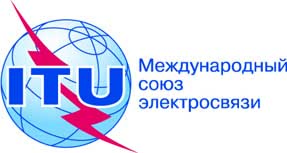 ПЛЕНАРНОЕ ЗАСЕДАНИЕПересмотр 1
Документа 50-R3 июля 2014 годаОригинал: английскийЗаписка Генерального секретаряЗаписка Генерального секретаряРЕШЕНИЯ ВСЕМИРНОЙ КОНФЕРЕНЦИИ ПО РАЗВИТИЮ ЭЛЕКТРОСВЯЗИ 
(ВКРЭ-14, Дубай, 30 марта − 10 апреля 2014 г.)РЕШЕНИЯ ВСЕМИРНОЙ КОНФЕРЕНЦИИ ПО РАЗВИТИЮ ЭЛЕКТРОСВЯЗИ 
(ВКРЭ-14, Дубай, 30 марта − 10 апреля 2014 г.)Резолюция 5 (Пересм. Дубай, 2014 г.)Расширенное участие развивающихся стран в деятельности СоюзаРезолюция 30 (Пересм. Дубай, 2014 г.)Роль Сектора развития электросвязи МСЭ в выполнении решений Всемирной встречи на высшем уровне по вопросам информационного обществаРезолюция 33 (Пересм. Дубай, 2014 г.)Помощь и поддержка Сербии в восстановлении разрушенной системы государственного радиовещанияРезолюция 34 (Пересм. Дубай, 2014 г.)Роль электросвязи/информационно-коммуникационных технологий в обеспечении готовности к бедствиям, раннем предупреждении, спасании, смягчении последствий бедствий, оказании помощи при бедствиях и мерах реагированияРезолюция 45 (Пересм. Дубай, 2014 г.)Механизмы совершенствования сотрудничества в области кибербезопасности, включая противодействие спаму и борьбу с нимРезолюция 55 (Пересм. Дубай, 2014 г.)Учет гендерных аспектов в отношении открытого для всех и эгалитарного информационного обществаРезолюция 58 (Пересм. Дубай, 2014 г.)Доступность средств электросвязи/информационно-коммуникационных технологий для лиц с ограниченными возможностями, включая лиц с ограниченными возможностями возрастного характераРезолюция 60 (Хайдарабад, 2010 г.)Оказание помощи странам, находящимся в особо трудном положении: ГаитиРезолюция 75 (Дубай, 2014 г.)Выполнение манифеста "Умная Африка"Резолюция 76 (Дубай, 2014 г.)Пропаганда информационно-коммуникационных технологий среди молодых женщин и мужчин для расширения их социально-экономических прав и возможностейРезолюция 82 (Дубай, 2014 г.)Сохранение и популяризация многоязычия в интернете в интересах открытого для всех информационного общества